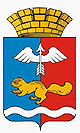 от 01.03.2024 № 01-01/173г. КраснотурьинскО внесении изменений в муниципальную программу городского округа Краснотурьинск «Развитие системы образования и реализация молодежной политики в городском округе Краснотурьинск до 2027 года», утвержденную постановлением Администрации городского округа Краснотурьинск от 10.02.2015 № 202/1В соответствии со статьей 179 Бюджетного кодекса Российской Федерации, статьей 17 Федерального закона от 06.10.2003 № 131-ФЗ 
«Об общих принципах организации местного самоуправления в Российской Федерации», постановлением Правительства Свердловской области 
от 19.12.2019 № 920-ПП «Об утверждении государственной программы Свердловской области «Развитие системы образования и реализация молодежной политики в Свердловской области», статьей 32 Устава городского округа Краснотурьинск, утвержденного решением Краснотурьинской городской Думы от 23.06.2005 № 76, сводной бюджетной росписью городского округа Краснотурьинск по состоянию на 26.02.2024, постановлением Администрации городского округа Краснотурьинск от 11.09.2014 № 1355 «Об утверждении Порядка формирования и реализации муниципальных программ городского округа Краснотурьинск», в целях приведения муниципальной программы 
в соответствие со сводной бюджетной росписью Администрация (исполнительно-распорядительный орган местного самоуправления) городского округа Краснотурьинск ПОСТАНОВЛЯЕТ:Внести в муниципальную программу «Развитие системы образования и реализация молодежной политики в городском округе Краснотурьинск 
до 2027 года», утвержденную постановлением Администрации городского округа Краснотурьинск от 10.02.2015 № 202/1, следующие изменения1.1. «Объемы финансирования муниципальной программы по годам реализации» Паспорта муниципальной программы изложить в новой редакции
1.2. Приложение № 2 к муниципальной программе изложить в редакции приложения к настоящему постановлению (прилагается).2. Признать утратившим силу приложение № 2 к постановлению Администрации городского округа Краснотурьинск от 31.01.2024 № 01-01/77 
«О внесении изменений в муниципальную программу городского округа Краснотурьинск «Развитие системы образования и реализация молодежной политики в городском округе Краснотурьинск до 2027 года», утвержденную постановлением Администрации городского округа Краснотурьинск 
от 10.02.2015 № 202/1».3. Настоящее постановление опубликовать в газете «Муниципальный вестник. Городской округ Краснотурьинск» и разместить на официальном 
сайте Администрации городского округа Краснотурьинск.4. Контроль исполнения настоящего постановления оставляю за собой.Глава  городского  округа			                                         А.Ю. УстиновПриложениек постановлению Администрации городского округа Краснотурьинскот 01.03.2024 № 01-01/173«О внесении изменений в муниципальную программу городского округа Краснотурьинск «Развитие системы образования и реализация молодежной политики в городском округе Краснотурьинск до 2027 года», утвержденную постановлением Администрации городского округа Краснотурьинск от 10.02.2015 № 202/1»Приложение № 2 к муниципальной программе «Развитие системы образования и реализация молодежной политики в городском округе Краснотурьинск до 2027 года»План мероприятий по выполнению муниципальной программы «Развитие системы образования и реализация молодежной политики в городском округе Краснотурьинск до 2027 года»АДМИНИСТРАЦИЯ  ГОРОДСКОГО ОКРУГА КРАСНОТУРЬИНСКСВЕРДЛОВСКОЙ ОБЛАСТИП О С Т А Н О В Л Е Н И ЕОбъем финансирования муниципальнойпрограммы по годамреализации, тыс. рублейВСЕГО – 16 292 129,7  тыс. рублей,в том числе2016 год - 955 379,1 тыс. рублей;2017 год - 1 036 840,0 тыс. рублей;2018 год - 1 062 832,3 тыс. рублей;2019 год - 1 204 333,7 тыс. рублей;2020 год - 1 170 330,2 тыс. рублей;2021 год - 1 364 816,4 тыс. рублей;2022 год – 1 457 804,1 тыс. рублей; 2023 год – 1 676 164,1 тыс. рублей; 2024 год – 1 901 921,1 тыс. рублей;2025 год – 1 823 387,6 тыс. рублей;2026 год – 1 899 329,8 тыс. рублей;2027 год – 738 991,3 тыс. рублей;из нихфедеральный бюджет 61 594,2 тыс. рублей, в том числе2016 год – 3 879,5 тыс. рублей;
2017 год – 0,0 тыс. рублей;
2018 год – 0,0 тыс. рублей;
2019 год – 0,0 тыс. рублей;
2020 год – 0,0 тыс. рублей;
2021 год – 28 810,7 тыс. рублей;
2022 год – 28 904,0 тыс. рублей;
2023 год – 0,0 тыс. рублей;
2024 год – 0,0 тыс. рублей;2025 год – 0,0 тыс. рублей;2026 год – 0,0 тыс. рублей;2027 год – 0,0 тыс. рублей;областной бюджет 9 289 183,7 тыс. рублей,в том числе2016 год - 580 040,6 тыс. рублей;2017 год - 634 230,7 тыс. рублей;2018 год - 627 097,8 тыс. рублей;2019 год - 682 192,3 тыс. рублей;2020 год - 735 283,8 тыс. рублей;2021 год – 788 605,8 тыс. рублей;2022 год – 832 957,5 тыс. рублей;2023 год – 996 504,6 тыс. рублей;2024 год – 1 104 684,2 тыс. рублей;2025 год – 1 122 228,5 тыс. рублей;2026 год – 1 185 357,9 тыс. рублей;2027 год – 0,0 тыс. рублей;местный бюджет 5 605 058,9 тыс. рублей;в том числе2016 год - 286 363,3 тыс. рублей;2017 год - 312 456,6 тыс. рублей;2018 год - 346 193,8 тыс. рублей;2019 год - 424 958,4 тыс. рублей;2020 год - 367 568,1 тыс. рублей;2021 год – 436 282,0 тыс. рублей;2022 год – 472 987,9 тыс. рублей;2023 год – 543 137,0 тыс. рублей;2024 год – 660 794,8 тыс. рублей;2025 год – 571 919,0  тыс. рублей;2026 год – 580 763,0 тыс. рублей;2027 год – 601 635,0 тыс. рублей;внебюджетные источники 1 336 292,9  тыс. рублей,в том числе2016 год - 85 095,7 тыс. рублей;2017 год - 90 152,7 тыс. рублей;2018 год - 89 540,7 тыс. рублей;2019 год - 97 183,0 тыс. рублей;2020 год - 67 478,3 тыс. рублей;2021 год – 111 117,9 тыс. рублей;2022 год – 122 954,7 тыс. рублей;2023 год – 136 522,5 тыс. рублей;2024 год – 136 442,1 тыс. рублей;2025 год – 129 240,1 тыс. рублей;2026 год – 133 208,9 тыс. рублей;2027 год – 137 356,3 тыс. рублей.  № строкиНаименование мероприятия/Источники расходов на финансированиеОбъёмы расходов на выполнение мероприятия за счёт всех источников ресурсного обеспечения, тысяч рублейОбъёмы расходов на выполнение мероприятия за счёт всех источников ресурсного обеспечения, тысяч рублейОбъёмы расходов на выполнение мероприятия за счёт всех источников ресурсного обеспечения, тысяч рублейОбъёмы расходов на выполнение мероприятия за счёт всех источников ресурсного обеспечения, тысяч рублейОбъёмы расходов на выполнение мероприятия за счёт всех источников ресурсного обеспечения, тысяч рублейОбъёмы расходов на выполнение мероприятия за счёт всех источников ресурсного обеспечения, тысяч рублейОбъёмы расходов на выполнение мероприятия за счёт всех источников ресурсного обеспечения, тысяч рублейОбъёмы расходов на выполнение мероприятия за счёт всех источников ресурсного обеспечения, тысяч рублейОбъёмы расходов на выполнение мероприятия за счёт всех источников ресурсного обеспечения, тысяч рублейОбъёмы расходов на выполнение мероприятия за счёт всех источников ресурсного обеспечения, тысяч рублейОбъёмы расходов на выполнение мероприятия за счёт всех источников ресурсного обеспечения, тысяч рублейОбъёмы расходов на выполнение мероприятия за счёт всех источников ресурсного обеспечения, тысяч рублейОбъёмы расходов на выполнение мероприятия за счёт всех источников ресурсного обеспечения, тысяч рублейНомера целевых показателей, на достижение которых направлены мероприятия  № строкиНаименование мероприятия/Источники расходов на финансированиевсего201620172018201920202021202220232024202520262027Номера целевых показателей, на достижение которых направлены мероприятия112223444566778889101111121213131415161611Всего по муниципальной программе, в том числеВсего по муниципальной программе, в том числеВсего по муниципальной программе, в том числе16 292 129,7955 379,1955 379,1955 379,11 036 840,01 062 832,31 062 832,31 204 333,71 204 333,71 170 330,21 170 330,21 170 330,21 364 816,41 457 804,11 676 164,11 676 164,11 901 921,11 901 921,11 823 387,61 823 387,61 899 329,8738 991,322федеральный бюджетфедеральный бюджетфедеральный бюджет61 594,23 879,53 879,53 879,50,00,00,00,00,00,00,00,028 810,728 904,00,00,00,00,00,00,00,00,033областной бюджетобластной бюджетобластной бюджет9 289 183,7580 040,6580 040,6580 040,6634 230,7627 097,8627 097,8682 192,3682 192,3735 283,8735 283,8735 283,8788 605,8832 957,5996 504,6996 504,61 104 684,21 104 684,21 122 228,51 122 228,51 185 357,90,044в том числе субсидии местным бюджетамв том числе субсидии местным бюджетамв том числе субсидии местным бюджетам1 003 172,660 894,860 894,860 894,887 185,754 636,054 636,075 474,275 474,269 367,669 367,669 367,694 090,182 273,9121 988,5121 988,5123 423,2123 423,2115 507,5115 507,5118 331,10,055местный бюджетместный бюджетместный бюджет5 605 058,9286 363,3286 363,3286 363,3312 456,6346 193,8346 193,8424 958,4424 958,4367 568,1367 568,1367 568,1436 282,0472 987,9543 137,0543 137,0660 794,8660 794,8571 919,0571 919,0580 763,0601 635,066внебюджетные источникивнебюджетные источникивнебюджетные источники1 336 292,985 095,785 095,785 095,790 152,789 540,789 540,797 183,097 183,067 478,367 478,367 478,3111 117,9122 954,7136 522,5136 522,5136 442,1136 442,1129 240,1129 240,1133 208,9137 356,377Капитальные вложенияКапитальные вложенияКапитальные вложения0,00,00,00,00,00,00,00,00,00,00,00,00,00,00,00,00,00,00,00,00,00,088федеральный бюджетфедеральный бюджетфедеральный бюджет----------------------99областной бюджетобластной бюджетобластной бюджет----------------------1010в том числе субсидии местным бюджетамв том числе субсидии местным бюджетамв том числе субсидии местным бюджетам----------------------1111местный бюджетместный бюджетместный бюджет0,00,00,00,00,00,00,00,00,00,00,00,00,00,00,00,00,00,00,00,00,00,01212внебюджетные источникивнебюджетные источникивнебюджетные источники----------------------1313Прочие нуждыПрочие нуждыПрочие нужды16 292 129,7955 379,1955 379,1955 379,11 036 840,01 062 832,31 062 832,31 204 333,71 204 333,71 170 330,21 170 330,21 170 330,21 364 816,41 457 804,11 676 164,11 676 164,11 901 921,11 901 921,11 823 387,61 823 387,61 899 329,8738 991,31414федеральный бюджетфедеральный бюджетфедеральный бюджет61 594,23 879,53 879,53 879,50,00,00,00,00,00,00,00,028 810,728 904,00,00,00,00,00,00,00,00,01515областной бюджетобластной бюджетобластной бюджет9 289 183,7580 040,6580 040,6580 040,6634 230,7627 097,8627 097,8682 192,3682 192,3735 283,8735 283,8735 283,8788 605,8832 957,5996 504,6996 504,61 104 684,21 104 684,21 122 228,51 122 228,51 185 357,90,01616в том числе субсидии местным бюджетамв том числе субсидии местным бюджетамв том числе субсидии местным бюджетам1 003 172,660 894,860 894,860 894,887 185,754 636,054 636,075 474,275 474,269 367,669 367,669 367,694 090,182 273,9121 988,5121 988,5123 423,2123 423,2115 507,5115 507,5118 331,10,01717местный бюджетместный бюджетместный бюджет5 605 058,9286 363,3286 363,3286 363,3312 456,6346 193,8346 193,8424 958,4424 958,4367 568,1367 568,1367 568,1436 282,0472 987,9543 137,0543 137,0660 794,8660 794,8571 919,0571 919,0580 763,0601 635,01818внебюджетные источникивнебюджетные источникивнебюджетные источники1 336 292,985 095,785 095,785 095,790 152,789 540,789 540,797 183,097 183,067 478,367 478,367 478,3111 117,9122 954,7136 522,5136 522,5136 442,1136 442,1129 240,1129 240,1133 208,9137 356,31919Подпрограмма 1 «Развитие системы дошкольного образования в городском округе Краснотурьинск»Подпрограмма 1 «Развитие системы дошкольного образования в городском округе Краснотурьинск»Подпрограмма 1 «Развитие системы дошкольного образования в городском округе Краснотурьинск»Подпрограмма 1 «Развитие системы дошкольного образования в городском округе Краснотурьинск»Подпрограмма 1 «Развитие системы дошкольного образования в городском округе Краснотурьинск»Подпрограмма 1 «Развитие системы дошкольного образования в городском округе Краснотурьинск»Подпрограмма 1 «Развитие системы дошкольного образования в городском округе Краснотурьинск»Подпрограмма 1 «Развитие системы дошкольного образования в городском округе Краснотурьинск»Подпрограмма 1 «Развитие системы дошкольного образования в городском округе Краснотурьинск»Подпрограмма 1 «Развитие системы дошкольного образования в городском округе Краснотурьинск»Подпрограмма 1 «Развитие системы дошкольного образования в городском округе Краснотурьинск»Подпрограмма 1 «Развитие системы дошкольного образования в городском округе Краснотурьинск»Подпрограмма 1 «Развитие системы дошкольного образования в городском округе Краснотурьинск»Подпрограмма 1 «Развитие системы дошкольного образования в городском округе Краснотурьинск»Подпрограмма 1 «Развитие системы дошкольного образования в городском округе Краснотурьинск»Подпрограмма 1 «Развитие системы дошкольного образования в городском округе Краснотурьинск»Подпрограмма 1 «Развитие системы дошкольного образования в городском округе Краснотурьинск»Подпрограмма 1 «Развитие системы дошкольного образования в городском округе Краснотурьинск»Подпрограмма 1 «Развитие системы дошкольного образования в городском округе Краснотурьинск»Подпрограмма 1 «Развитие системы дошкольного образования в городском округе Краснотурьинск»Подпрограмма 1 «Развитие системы дошкольного образования в городском округе Краснотурьинск»Подпрограмма 1 «Развитие системы дошкольного образования в городском округе Краснотурьинск»Подпрограмма 1 «Развитие системы дошкольного образования в городском округе Краснотурьинск»Подпрограмма 1 «Развитие системы дошкольного образования в городском округе Краснотурьинск»Подпрограмма 1 «Развитие системы дошкольного образования в городском округе Краснотурьинск»Подпрограмма 1 «Развитие системы дошкольного образования в городском округе Краснотурьинск»Подпрограмма 1 «Развитие системы дошкольного образования в городском округе Краснотурьинск»2020Всего по подпрограмме 1, в том числе6 518 689,66 518 689,66 518 689,6453 144,1453 144,1453 144,1434 235,2496 679,8496 679,8497 035,8497 035,8478 249,8478 249,8478 249,8527 131,3555 758,2613 357,5613 357,5682 380,0682 380,0727 678,4727 678,4760 388,6292 650,92121федеральный бюджет------------------------2222областной бюджет3 721 915,03 721 915,03 721 915,0246 490,3246 490,3246 490,3245 957,0273 079,6273 079,6279 619,8279 619,8294 017,5294 017,5294 017,5317 199,4339 259,0369 294,4369 294,4425 491,0425 491,0452 334,0452 334,0479 173,00,02323в том числе субсидии местным бюджетам------------------------2424местный бюджет1 865 457,01 865 457,01 865 457,0133 280,3133 280,3133 280,3118 160,9152 954,0152 954,0142 430,6142 430,6135 632,3135 632,3135 632,3141 766,8144 308,5160 076,6160 076,6170 168,0170 168,0185 005,0185 005,0187 095,0194 579,02525внебюджетные источники931 317,6931 317,6931 317,673 373,573 373,573 373,570 117,370 646,270 646,274 985,474 985,448 600,048 600,048 600,068 165,172 190,783 986,583 986,586 721,086 721,090 339,490 339,494 120,698 071,92626Капитальные вложенияКапитальные вложенияКапитальные вложенияКапитальные вложенияКапитальные вложенияКапитальные вложенияКапитальные вложенияКапитальные вложенияКапитальные вложенияКапитальные вложенияКапитальные вложенияКапитальные вложенияКапитальные вложенияКапитальные вложенияКапитальные вложенияКапитальные вложенияКапитальные вложенияКапитальные вложенияКапитальные вложенияКапитальные вложенияКапитальные вложенияКапитальные вложенияКапитальные вложенияКапитальные вложенияКапитальные вложенияКапитальные вложенияКапитальные вложения2727Всего по направлению «Капитальные вложения», в том числе------------------------2828федеральный бюджет------------------------2929областной бюджет------------------------3030в том числе субсидии местным бюджетам------------------------3131местный бюджет------------------------3232внебюджетные источники------------------------3333Бюджетные инвестиции в объекты капитального строительстваБюджетные инвестиции в объекты капитального строительстваБюджетные инвестиции в объекты капитального строительстваБюджетные инвестиции в объекты капитального строительстваБюджетные инвестиции в объекты капитального строительстваБюджетные инвестиции в объекты капитального строительстваБюджетные инвестиции в объекты капитального строительстваБюджетные инвестиции в объекты капитального строительстваБюджетные инвестиции в объекты капитального строительстваБюджетные инвестиции в объекты капитального строительстваБюджетные инвестиции в объекты капитального строительстваБюджетные инвестиции в объекты капитального строительстваБюджетные инвестиции в объекты капитального строительстваБюджетные инвестиции в объекты капитального строительстваБюджетные инвестиции в объекты капитального строительстваБюджетные инвестиции в объекты капитального строительстваБюджетные инвестиции в объекты капитального строительстваБюджетные инвестиции в объекты капитального строительстваБюджетные инвестиции в объекты капитального строительстваБюджетные инвестиции в объекты капитального строительстваБюджетные инвестиции в объекты капитального строительстваБюджетные инвестиции в объекты капитального строительстваБюджетные инвестиции в объекты капитального строительстваБюджетные инвестиции в объекты капитального строительстваБюджетные инвестиции в объекты капитального строительстваБюджетные инвестиции в объекты капитального строительстваБюджетные инвестиции в объекты капитального строительства3434Бюджетные инвестиции в объекты капитального строительства, всего, в том числе------------------------3535федеральный бюджет------------------------3636областной бюджет------------------------3737в том числе субсидии местным бюджетам------------------------3838местный бюджет------------------------3939внебюджетные источники------------------------4040Мероприятие 6. Строительство и реконструкция зданий муниципальных дошкольных образовательных учреждений, всего, из них------------------------1.1.1.3.1.1.1.3.4141федеральный бюджет------------------------4242областной бюджет------------------------4343в том числе субсидии местным бюджетам------------------------4444местный бюджет------------------------4545внебюджетные источники------------------------4646 Иные капитальные вложения Иные капитальные вложения Иные капитальные вложения Иные капитальные вложения Иные капитальные вложения Иные капитальные вложения Иные капитальные вложения Иные капитальные вложения Иные капитальные вложения Иные капитальные вложения Иные капитальные вложения Иные капитальные вложения Иные капитальные вложения Иные капитальные вложения Иные капитальные вложения Иные капитальные вложения Иные капитальные вложения Иные капитальные вложения Иные капитальные вложения Иные капитальные вложения Иные капитальные вложения Иные капитальные вложения Иные капитальные вложения Иные капитальные вложения Иные капитальные вложения Иные капитальные вложения Иные капитальные вложения4747Всего по направлению «Иные капитальные вложения», в том числе------------------------4848федеральный бюджет------------------------4949областной бюджет------------------------5050в том числе субсидии местным бюджетам------------------------5151местный бюджет------------------------5252внебюджетные источники------------------------5353«Прочие нужды»«Прочие нужды»«Прочие нужды»«Прочие нужды»«Прочие нужды»«Прочие нужды»«Прочие нужды»«Прочие нужды»«Прочие нужды»«Прочие нужды»«Прочие нужды»«Прочие нужды»«Прочие нужды»«Прочие нужды»«Прочие нужды»«Прочие нужды»«Прочие нужды»«Прочие нужды»«Прочие нужды»«Прочие нужды»«Прочие нужды»«Прочие нужды»«Прочие нужды»«Прочие нужды»«Прочие нужды»«Прочие нужды»«Прочие нужды»5454Всего по направлению «Прочие нужды», в том числе6 518 689,66 518 689,66 518 689,6453 144,1453 144,1453 144,1434 235,2496 679,8496 679,8497 035,8497 035,8478 249,8478 249,8478 249,8527 131,3555 758,2613 357,5613 357,5682 380,0682 380,0727 678,4727 678,4760 388,6292 650,95555федеральный бюджет------------------------5656областной бюджет3 721 915,03 721 915,03 721 915,0246 490,3246 490,3246 490,3245 957,0273 079,6273 079,6279 619,8279 619,8294 017,5294 017,5294 017,5317 199,4339 259,0369 294,4369 294,4425 491,0425 491,0452 334,0452 334,0479 173,00,05757в том числе субсидии местным бюджетам------------------------5858местный бюджет1 865 457,01 865 457,01 865 457,0133 280,3133 280,3133 280,3118 160,9152 954,0152 954,0142 430,6142 430,6135 632,3135 632,3135 632,3141 766,8144 308,5160 076,6160 076,6170 168,0170 168,0185 005,0185 005,0187 095,0194 579,05959внебюджетные источники931 317,6931 317,6931 317,673 373,573 373,573 373,570 117,370 646,270 646,274 985,474 985,448 600,048 600,048 600,068 165,172 190,783 986,583 986,586 721,086 721,090 339,490 339,494 120,698 071,96060Мероприятие 1. 
Организация предоставления дошкольного образования, создание условий для присмотра и ухода за детьми, содержание детей в муниципальных образовательных организаций, всего, из них2 762 052,22 762 052,22 762 052,2197 563,0197 563,0197 563,0186 073,9209 227,3209 227,3210 761,6210 761,6181 832,3181 832,3181 832,3209 931,9216 499,2244 063,1244 063,1256 889,0256 889,0275 344,4275 344,4281 215,6292 650,91.1.1.1., 1.1.1.4., 1.1.1.5., 6.6.3.1., 6.6.3.2., 6.6.3.3.1.1.1.1., 1.1.1.4., 1.1.1.5., 6.6.3.1., 6.6.3.2., 6.6.3.3.6161федеральный бюджет------------------------6262областной бюджет8 233,18 233,18 233,10,00,00,00,08 233,18 233,10,00,00,00,00,00,00,00,00,00,00,00,00,00,00,06363в том числе субсидии местным бюджетам------------------------6464местный бюджет1 825 650,61 825 650,61 825 650,6124 938,6124 938,6124 938,6115 956,6130 348,0130 348,0135 776,2135 776,2135 632,3135 632,3135 632,3141 766,8144 308,5160 076,6160 076,6170 168,0170 168,0185 005,0185 005,0187 095,0194 579,06565внебюджетные источники928 168,5928 168,5928 168,572 624,472 624,472 624,470 117,370 646,270 646,274 985,474 985,446 200,046 200,046 200,068 165,172 190,783 986,583 986,586 721,086 721,090 339,490 339,494 120,698 071,96666Мероприятие 2. Капитальный ремонт, ремонт, благоустройство территории муниципальных дошкольных образовательных организаций32 077,832 077,832 077,87 423,47 423,47 423,40,018 000,018 000,06 654,46 654,40,00,00,00,00,00,00,00,00,00,00,00,00,07.7.1.1.7.7.1.1.6767федеральный бюджет------------------------6868областной бюджет------------------------6969в том числе субсидии местным бюджетам------------------------7070местный бюджет32 077,832 077,832 077,87 423,47 423,47 423,40,018 000,018 000,06 654,46 654,40,00,00,00,00,00,00,00,00,00,00,00,00,07171внебюджетные источники------------------------7272Мероприятие 3. Осуществление технических мероприятий на объекты капитального ремонта муниципальных дошкольных образовательных организаций, всего, из них3 315,13 315,13 315,1822,0822,0822,093,10,00,00,00,02 400,02 400,02 400,00,00,00,00,00,00,00,00,00,00,07.7.1.1.7.7.1.1.7373федеральный бюджет------------------------7474областной бюджет------------------------7575в том числе субсидии местным бюджетам------------------------7676местный бюджет915,1915,1915,1822,0822,0822,093,10,00,00,00,00,00,00,00,00,00,00,00,00,00,00,00,00,07777внебюджетные источники2 400,02 400,02 400,00,00,00,00,00,00,00,00,02 400,02 400,02 400,00,00,00,00,00,00,00,00,00,00,07878Мероприятие 4. Финансовое обеспечение государственных гарантий реализации прав на получение общедоступного и бесплатного образования в муниципальных дошкольных образовательных организациях, всего, из них3 713 681,93 713 681,93 713 681,9246 490,3246 490,3246 490,3245 957,0264 846,5264 846,5279 619,8279 619,8294 017,5294 017,5294 017,5317 199,4339 259,0369 294,4369 294,4425 491,0425 491,0452 334,0452 334,0479 173,00,01.1.1.2.1.1.1.2.7979федеральный бюджет------------------------8080областной бюджет3 713 681,93 713 681,93 713 681,9246 490,3246 490,3246 490,3245 957,0264 846,5264 846,5279 619,8279 619,8294 017,5294 017,5294 017,5317 199,4339 259,0369 294,4369 294,4425 491,0425 491,0452 334,0452 334,0479 173,00,08181в том числе субсидии местным бюджетам------------------------8282местный бюджет------------------------8383внебюджетные источники------------------------8484Мероприятие 5. Капитальный и текущий ремонт зданий, помещений муниципальных дошкольных образовательных организаций, всего, из них7 562,607 562,607 562,60845,40845,40845,402 111,204 606,004 606,000,000,000,000,000,000,000,000,000,000,000,000,000,000,000,007.7.1.1.7.7.1.1.8585федеральный бюджет------------------------8686областной бюджет------------------------8787в том числе субсидии местным бюджетам------------------------8888местный бюджет6 813,506 813,506 813,5096,3096,3096,302 111,204 606,004 606,000,000,000,000,000,000,000,000,000,000,000,000,000,000,000,008989внебюджетные источники749,10749,10749,10749,10749,10749,100,000,000,000,000,000,000,000,000,000,000,000,000,000,000,000,000,000,009090Подпрограмма 2 «Развитие системы общего образования в городском округе Краснотурьинск»Подпрограмма 2 «Развитие системы общего образования в городском округе Краснотурьинск»Подпрограмма 2 «Развитие системы общего образования в городском округе Краснотурьинск»Подпрограмма 2 «Развитие системы общего образования в городском округе Краснотурьинск»Подпрограмма 2 «Развитие системы общего образования в городском округе Краснотурьинск»Подпрограмма 2 «Развитие системы общего образования в городском округе Краснотурьинск»Подпрограмма 2 «Развитие системы общего образования в городском округе Краснотурьинск»Подпрограмма 2 «Развитие системы общего образования в городском округе Краснотурьинск»Подпрограмма 2 «Развитие системы общего образования в городском округе Краснотурьинск»Подпрограмма 2 «Развитие системы общего образования в городском округе Краснотурьинск»Подпрограмма 2 «Развитие системы общего образования в городском округе Краснотурьинск»Подпрограмма 2 «Развитие системы общего образования в городском округе Краснотурьинск»Подпрограмма 2 «Развитие системы общего образования в городском округе Краснотурьинск»Подпрограмма 2 «Развитие системы общего образования в городском округе Краснотурьинск»Подпрограмма 2 «Развитие системы общего образования в городском округе Краснотурьинск»Подпрограмма 2 «Развитие системы общего образования в городском округе Краснотурьинск»Подпрограмма 2 «Развитие системы общего образования в городском округе Краснотурьинск»Подпрограмма 2 «Развитие системы общего образования в городском округе Краснотурьинск»Подпрограмма 2 «Развитие системы общего образования в городском округе Краснотурьинск»Подпрограмма 2 «Развитие системы общего образования в городском округе Краснотурьинск»Подпрограмма 2 «Развитие системы общего образования в городском округе Краснотурьинск»Подпрограмма 2 «Развитие системы общего образования в городском округе Краснотурьинск»Подпрограмма 2 «Развитие системы общего образования в городском округе Краснотурьинск»Подпрограмма 2 «Развитие системы общего образования в городском округе Краснотурьинск»Подпрограмма 2 «Развитие системы общего образования в городском округе Краснотурьинск»Подпрограмма 2 «Развитие системы общего образования в городском округе Краснотурьинск»Подпрограмма 2 «Развитие системы общего образования в городском округе Краснотурьинск»9191Всего по подпрограмме 2, в том числе6 931 324,66 931 324,66 931 324,6413 120,8413 120,8413 120,8453 883,7458 731,3458 731,3481 692,7481 692,7527 402,1527 402,1527 402,1572 015,5622 561,0725 598,7725 598,7803 417,7803 417,7823 045,3823 045,3860 532,2189 323,69292федеральный бюджет57 714,757 714,757 714,70,00,00,00,00,00,00,00,00,00,00,028 810,728 904,00,00,00,00,00,00,00,00,09393областной бюджет5 198 563,35 198 563,35 198 563,3317 019,0317 019,0317 019,0342 902,0337 179,0337 179,0366 355,9366 355,9420 229,6420 229,6420 229,6422 856,0462 768,2572 297,1572 297,1636 232,4636 232,4642 759,4642 759,4677 964,70,09494в том числе субсидии местным бюджетам662 134,1662 134,1662 134,140 484,040 484,040 484,041 814,039 073,039 073,041 610,041 610,048 330,948 330,948 330,948 237,254 015,475 315,175 315,188 834,488 834,491 282,691 282,693 137,50,09595местный бюджет1 520 599,21 520 599,21 520 599,290 857,290 857,290 857,2100 220,2112 472,8112 472,8105 136,8105 136,8101 222,5101 222,5101 222,5110 867,5118 946,0135 413,2135 413,2148 988,0148 988,0161 909,0161 909,0164 003,0170 563,09696внебюджетные источники154 447,4154 447,4154 447,45 244,65 244,65 244,610 761,59 079,59 079,510 200,010 200,05 950,05 950,05 950,09 481,311 942,817 888,417 888,418 197,318 197,318 376,918 376,918 564,518 760,69797Капитальные вложенияКапитальные вложенияКапитальные вложенияКапитальные вложенияКапитальные вложенияКапитальные вложенияКапитальные вложенияКапитальные вложенияКапитальные вложенияКапитальные вложенияКапитальные вложенияКапитальные вложенияКапитальные вложенияКапитальные вложенияКапитальные вложенияКапитальные вложенияКапитальные вложенияКапитальные вложенияКапитальные вложенияКапитальные вложенияКапитальные вложенияКапитальные вложенияКапитальные вложенияКапитальные вложенияКапитальные вложенияКапитальные вложенияКапитальные вложения9898Всего по направлению «Капитальные вложения», в том числе------------------------9999федеральный бюджет------------------------100100областной бюджет------------------------101101в том числе субсидии местным бюджетам------------------------102102местный бюджет------------------------103103внебюджетные источники------------------------104104Бюджетные инвестиции в объекты капитального строительстваБюджетные инвестиции в объекты капитального строительстваБюджетные инвестиции в объекты капитального строительстваБюджетные инвестиции в объекты капитального строительстваБюджетные инвестиции в объекты капитального строительстваБюджетные инвестиции в объекты капитального строительстваБюджетные инвестиции в объекты капитального строительстваБюджетные инвестиции в объекты капитального строительстваБюджетные инвестиции в объекты капитального строительстваБюджетные инвестиции в объекты капитального строительстваБюджетные инвестиции в объекты капитального строительстваБюджетные инвестиции в объекты капитального строительстваБюджетные инвестиции в объекты капитального строительстваБюджетные инвестиции в объекты капитального строительстваБюджетные инвестиции в объекты капитального строительстваБюджетные инвестиции в объекты капитального строительстваБюджетные инвестиции в объекты капитального строительстваБюджетные инвестиции в объекты капитального строительстваБюджетные инвестиции в объекты капитального строительстваБюджетные инвестиции в объекты капитального строительстваБюджетные инвестиции в объекты капитального строительстваБюджетные инвестиции в объекты капитального строительстваБюджетные инвестиции в объекты капитального строительстваБюджетные инвестиции в объекты капитального строительстваБюджетные инвестиции в объекты капитального строительстваБюджетные инвестиции в объекты капитального строительстваБюджетные инвестиции в объекты капитального строительства105105Бюджетные инвестиции в объекты капитального строительства, всего, в том числе------------------------106106федеральный бюджет------------------------107107областной бюджет------------------------108108в том числе субсидии местным бюджетам------------------------109109местный бюджет------------------------110110внебюджетные источники------------------------111111Мероприятие 7. Строительство и реконструкция зданий муниципальных образовательных учреждений, всего, из них------------------------112112федеральный бюджет------------------------113113областной бюджет------------------------114114в том числе субсидии местным бюджетам------------------------115115местный бюджет------------------------116116внебюджетные источники------------------------117117Иные капитальные вложенияИные капитальные вложенияИные капитальные вложенияИные капитальные вложенияИные капитальные вложенияИные капитальные вложенияИные капитальные вложенияИные капитальные вложенияИные капитальные вложенияИные капитальные вложенияИные капитальные вложенияИные капитальные вложенияИные капитальные вложенияИные капитальные вложенияИные капитальные вложенияИные капитальные вложенияИные капитальные вложенияИные капитальные вложенияИные капитальные вложенияИные капитальные вложенияИные капитальные вложенияИные капитальные вложенияИные капитальные вложенияИные капитальные вложенияИные капитальные вложенияИные капитальные вложенияИные капитальные вложения118118Всего по направлению «Иные капитальные вложения», в том числеВсего по направлению «Иные капитальные вложения», в том числе-----------------------119119федеральный бюджетфедеральный бюджет-----------------------120120областной бюджетобластной бюджет-----------------------121121в том числе субсидии местным бюджетамв том числе субсидии местным бюджетам-----------------------122122местный бюджетместный бюджет-----------------------123123внебюджетные источникивнебюджетные источники-----------------------124124«Прочие нужды»«Прочие нужды»«Прочие нужды»«Прочие нужды»«Прочие нужды»«Прочие нужды»«Прочие нужды»«Прочие нужды»«Прочие нужды»«Прочие нужды»«Прочие нужды»«Прочие нужды»«Прочие нужды»«Прочие нужды»«Прочие нужды»«Прочие нужды»«Прочие нужды»«Прочие нужды»«Прочие нужды»«Прочие нужды»«Прочие нужды»«Прочие нужды»«Прочие нужды»«Прочие нужды»«Прочие нужды»«Прочие нужды»«Прочие нужды»125125Всего по направлению «Прочие нужды», в том числеВсего по направлению «Прочие нужды», в том числе6 931 324,66 931 324,6413 120,8413 120,8413 120,8453 883,7458 731,3458 731,3481 692,7481 692,7527 402,1527 402,1527 402,1572 015,5622 561,0725 598,7803 417,7803 417,7803 417,7823 045,3823 045,3860 532,2189 323,6126126федеральный бюджетфедеральный бюджет57 714,757 714,70,00,00,00,00,00,00,00,00,00,00,028 810,728 904,00,00,00,00,00,00,00,00,0127127областной бюджетобластной бюджет5 198 563,35 198 563,3317 019,0317 019,0317 019,0342 902,0337 179,0337 179,0366 355,9366 355,9420 229,6420 229,6420 229,6422 856,0462 768,2572 297,1636 232,4636 232,4636 232,4642 759,4642 759,4677 964,70,0128128в том числе субсидии местным бюджетамв том числе субсидии местным бюджетам662 134,1662 134,140 484,040 484,040 484,041 814,039 073,039 073,041 610,041 610,048 330,948 330,948 330,948 237,254 015,475 315,188 834,488 834,488 834,491 282,691 282,693 137,50,0129129местный бюджетместный бюджет1 520 599,21 520 599,290 857,290 857,290 857,2100 220,2112 472,8112 472,8105 136,8105 136,8101 222,5101 222,5101 222,5110 867,5118 946,0135 413,2148 988,0148 988,0148 988,0161 909,0161 909,0164 003,0170 563,0130130внебюджетные источникивнебюджетные источники154 447,4154 447,45 244,65 244,65 244,610 761,59 079,59 079,510 200,010 200,05 950,05 950,05 950,09 481,311 942,817 888,418 197,318 197,318 197,318 376,918 376,918 564,518 760,6131131Мероприятие 1. Организация предоставления общего образования и создание условий для содержания детей в муниципальных образовательных организациях, всего, из нихМероприятие 1. Организация предоставления общего образования и создание условий для содержания детей в муниципальных образовательных организациях, всего, из них1 657 319,51 657 319,588 445,388 445,388 445,3100 877,9121 585,5121 585,5115 336,8115 336,8107 172,5107 172,5107 172,5120 348,8130 888,8153 301,6167 185,3167 185,3167 185,3180 285,9180 285,9182 567,5189 323,62.2.1.1., 2.2.1.2., 2.2.1.3., 2.2.2.1., 2.2.4.1., 2.2.4.2., 2.2.4.3., 2.2.5.1., 2.2.6.2., 6.6.3.1., 6.6.3.2., 6.6.3.3., 6.6.3.4., 7.7.2.1., 7.7.2.2.132132федеральный бюджетфедеральный бюджет-----------------------133133областной бюджетобластной бюджет6 497,66 497,60,00,00,00,06 497,66 497,60,00,00,00,00,00,00,00,00,00,00,00,00,00,00,0134134в том числе субсидии местным бюджетамв том числе субсидии местным бюджетам-----------------------135135местный бюджетместный бюджет1 501 325,41 501 325,484 951,684 951,684 951,692 916,4106 408,4106 408,4105 136,8105 136,8101 222,5101 222,5101 222,5110 867,5118 946,0135 413,2148 988,0148 988,0148 988,0161 909,0161 909,0164 003,0170 563,0136136внебюджетные источникивнебюджетные источники149 496,5149 496,53 493,73 493,73 493,77 961,58 679,58 679,510 200,010 200,05 950,05 950,05 950,09 481,311 942,817 888,418 197,318 197,318 197,318 376,918 376,918 564,518 760,6137137Мероприятие 2. Финансовое обеспечение государственных гарантий реализации прав на получение общедоступного и бесплатного дошкольного, начального общего, основного общего, среднего общего образования в муниципальных общеобразовательных организациях и финансовое обеспечение дополнительного образования детей в муниципальных общеобразовательных организациях, всего, из нихМероприятие 2. Финансовое обеспечение государственных гарантий реализации прав на получение общедоступного и бесплатного дошкольного, начального общего, основного общего, среднего общего образования в муниципальных общеобразовательных организациях и финансовое обеспечение дополнительного образования детей в муниципальных общеобразовательных организациях, всего, из них4 460 448,14 460 448,1276 535,0276 535,0276 535,0301 088,0291 608,4291 608,4324 513,7324 513,7362 275,6362 275,6362 275,6374 597,8408 752,8467 911,8517 801,0517 801,0517 801,0551 016,0551 016,0584 348,00,02.2.6.1., 6.6.2.1.138138федеральный бюджетфедеральный бюджет-----------------------139139областной бюджетобластной бюджет4 460 448,14 460 448,1276 535,0276 535,0276 535,0301 088,0291 608,4291 608,4324 513,7324 513,7362 275,6362 275,6362 275,6374 597,8408 752,8467 911,8517 801,0517 801,0517 801,0551 016,0551 016,0584 348,00,0140140в том числе субсидии местным бюджетамв том числе субсидии местным бюджетам-----------------------141141местный бюджетместный бюджет-----------------------142142внебюджетные источникивнебюджетные источники-----------------------143143Мероприятие 3. Осуществление мероприятий по обеспечению питанием обучающихся в муниципальных общеобразовательных организациях, всего, из нихМероприятие 3. Осуществление мероприятий по обеспечению питанием обучающихся в муниципальных общеобразовательных организациях, всего, из них460 658,7460 658,740 484,040 484,040 484,041 814,039 073,039 073,041 610,041 610,037 908,237 908,237 908,224 054,028 491,540 309,053 471,053 471,053 471,055 610,055 610,057 834,00,02.2.3.2.144144федеральный бюджетфедеральный бюджет-----------------------145145областной бюджетобластной бюджет460 658,7460 658,740 484,040 484,040 484,041 814,039 073,039 073,041 610,041 610,037 908,237 908,237 908,224 054,028 491,540 309,053 471,053 471,053 471,055 610,055 610,057 834,00,0146146в том числе субсидии местным бюджетамв том числе субсидии местным бюджетам460 658,7460 658,740 484,040 484,040 484,041 814,039 073,039 073,041 610,041 610,037 908,237 908,237 908,224 054,028 491,540 309,053 471,053 471,053 471,055 610,055 610,057 834,00,0147147местный бюджетместный бюджет-----------------------148148внебюджетные источникивнебюджетные источники-----------------------149149Мероприятие 4. Осуществление технических мероприятий на объекты капитального ремонта муниципальных общеобразовательных организаций, всего, из них Мероприятие 4. Осуществление технических мероприятий на объекты капитального ремонта муниципальных общеобразовательных организаций, всего, из них 1 951,201 951,20945,30945,30945,301 005,900,000,000,000,000,000,000,000,000,000,000,000,000,000,000,000,000,007.7.1.1.150150федеральный бюджетфедеральный бюджет-----------------------151151областной бюджетобластной бюджет-----------------------152152в том числе субсидии местным бюджетамв том числе субсидии местным бюджетам-----------------------153153местный бюджетместный бюджет1 951,201 951,20945,30945,30945,301 005,900,000,000,000,000,000,000,000,000,000,000,000,000,000,000,000,000,00154154внебюджетные источникивнебюджетные источники-----------------------155155Мероприятие 5. Капитальный и текущий ремонт зданий, помещений муниципальных общеобразовательных организаций, всего, из нихМероприятие 5. Капитальный и текущий ремонт зданий, помещений муниципальных общеобразовательных организаций, всего, из них22 273,5022 273,506 711,206 711,206 711,209 097,906 464,406 464,400,000,000,000,000,000,000,000,000,000,000,000,000,000,000,007.7.1.1.156156федеральный бюджетфедеральный бюджет-----------------------157157областной бюджетобластной бюджет-----------------------158158в том числе субсидии местным бюджетамв том числе субсидии местным бюджетам-----------------------159159местный бюджетместный бюджет17 322,6017 322,604 960,304 960,304 960,306 297,906 064,406 064,400,000,000,000,000,000,000,000,000,000,000,000,000,000,000,00160160внебюджетные источникивнебюджетные источники4 950,904 950,901 750,901 750,901 750,902 800,00400,00400,000,000,000,000,000,000,000,000,000,000,000,000,000,000,000,00161161Мероприятие 6. Обеспечение дополнительных гарантий по социальной поддержке детей-сирот и детей, оставшихся без попечения родителей, лиц из числа детей-сирот и детей, оставшихся без попечения родителей, лиц, потерявших в период обучения обоих родителей или единственного родителя, обучающихся в муниципальных образовательных организациях, всего, из нихМероприятие 6. Обеспечение дополнительных гарантий по социальной поддержке детей-сирот и детей, оставшихся без попечения родителей, лиц из числа детей-сирот и детей, оставшихся без попечения родителей, лиц, потерявших в период обучения обоих родителей или единственного родителя, обучающихся в муниципальных образовательных организациях, всего, из них1 769,41 769,40,00,00,00,00,00,0232,2232,230,030,030,021,00,0103,2103,2443,0443,0460,8460,8479,20,02.2.6.2.,2.2.6.32.2.6.2.,2.2.6.3162162федеральный бюджетфедеральный бюджет-----------------------163163областной бюджетобластной бюджет1 769,41 769,40,00,00,00,00,00,0232,2232,230,030,030,021,00,0103,2103,2443,0443,0460,8460,8479,20,0164164в том числе субсидии местным бюджетамв том числе субсидии местным бюджетам-----------------------165165местный бюджетместный бюджет-----------------------166166внебюджетные источникивнебюджетные источники-----------------------167167Мероприятие 8. Ежемесячное денежное вознаграждение за классное руководство педагогическим работникам образовательных организаций, реализующих образовательные программы начального общего образования, образовательные программы основного общего образования, образовательные программы среднего общего образования, на условиях софинансирования из федерального бюджета, всего, из нихМероприятие 8. Ежемесячное денежное вознаграждение за классное руководство педагогическим работникам образовательных организаций, реализующих образовательные программы начального общего образования, образовательные программы основного общего образования, образовательные программы среднего общего образования, на условиях софинансирования из федерального бюджета, всего, из них125 428,8125 428,80,00,00,00,00,00,00,00,09 593,19 593,19 593,128 810,728 904,028 967,028 967,029 154,029 154,00,00,00,00,02.2.7.1.2.2.7.1.168168федеральный бюджетфедеральный бюджет57 714,757 714,70,00,00,00,00,00,00,00,00,00,00,028 810,728 904,00,00,00,00,00,00,00,00,0169169областной бюджетобластной бюджет67 714,167 714,10,00,00,00,00,00,00,00,09 593,19 593,19 593,10,00,028 967,028 967,029 154,029 154,00,00,00,00,0170170в том числе субсидии местным бюджетамв том числе субсидии местным бюджетам-----------------------171171местный бюджетместный бюджет-----------------------172172внебюджетные источникивнебюджетные источники-----------------------173173Мероприятие 9. Организация бесплатного горячего питания обучающихся, получающих начальное общее образование в государственных и муниципальных образовательных организациях, на условиях софинансирования из федерального бюджета, всего, из нихМероприятие 9. Организация бесплатного горячего питания обучающихся, получающих начальное общее образование в государственных и муниципальных образовательных организациях, на условиях софинансирования из федерального бюджета, всего, из них201 475,4201 475,40,00,00,00,00,00,00,00,010 422,710 422,710 422,724 183,225 523,935 006,135 006,135 363,435 363,435 672,635 672,635 303,50,02.2.3.3.2.2.3.3.174174федеральный бюджетфедеральный бюджет-----------------------175175областной бюджетобластной бюджет201 475,4201 475,40,00,00,00,00,00,00,00,010 422,710 422,710 422,724 183,225 523,935 006,135 006,135 363,435 363,435 672,635 672,635 303,50,0176176в том числе субсидии местным бюджетамв том числе субсидии местным бюджетам201 475,4201 475,40,00,00,00,00,00,00,00,010 422,710 422,710 422,724 183,225 523,935 006,135 006,135 363,435 363,435 672,635 672,635 303,50,0177177внебюджетные источникивнебюджетные источники-----------------------178178Мероприятие 10.Реализация мероприятий по модернизации школьных систем образования, всего, из нихМероприятие 10.Реализация мероприятий по модернизации школьных систем образования, всего, из них-----------------------2.2.8.1.2.2.8.1.179179федеральный бюджетфедеральный бюджет-----------------------180180областной бюджетобластной бюджет-----------------------181181в том числе субсидии местным бюджетамв том числе субсидии местным бюджетам-----------------------182182внебюджетные источникивнебюджетные источники-----------------------183183184184Подпрограмма 3 «Развитие системы дополнительного образования детей в городском округе Краснотурьинск» Подпрограмма 3 «Развитие системы дополнительного образования детей в городском округе Краснотурьинск» Подпрограмма 3 «Развитие системы дополнительного образования детей в городском округе Краснотурьинск» Подпрограмма 3 «Развитие системы дополнительного образования детей в городском округе Краснотурьинск» Подпрограмма 3 «Развитие системы дополнительного образования детей в городском округе Краснотурьинск» Подпрограмма 3 «Развитие системы дополнительного образования детей в городском округе Краснотурьинск» Подпрограмма 3 «Развитие системы дополнительного образования детей в городском округе Краснотурьинск» Подпрограмма 3 «Развитие системы дополнительного образования детей в городском округе Краснотурьинск» Подпрограмма 3 «Развитие системы дополнительного образования детей в городском округе Краснотурьинск» Подпрограмма 3 «Развитие системы дополнительного образования детей в городском округе Краснотурьинск» Подпрограмма 3 «Развитие системы дополнительного образования детей в городском округе Краснотурьинск» Подпрограмма 3 «Развитие системы дополнительного образования детей в городском округе Краснотурьинск» Подпрограмма 3 «Развитие системы дополнительного образования детей в городском округе Краснотурьинск» Подпрограмма 3 «Развитие системы дополнительного образования детей в городском округе Краснотурьинск» Подпрограмма 3 «Развитие системы дополнительного образования детей в городском округе Краснотурьинск» Подпрограмма 3 «Развитие системы дополнительного образования детей в городском округе Краснотурьинск» Подпрограмма 3 «Развитие системы дополнительного образования детей в городском округе Краснотурьинск» Подпрограмма 3 «Развитие системы дополнительного образования детей в городском округе Краснотурьинск» Подпрограмма 3 «Развитие системы дополнительного образования детей в городском округе Краснотурьинск» Подпрограмма 3 «Развитие системы дополнительного образования детей в городском округе Краснотурьинск» Подпрограмма 3 «Развитие системы дополнительного образования детей в городском округе Краснотурьинск» Подпрограмма 3 «Развитие системы дополнительного образования детей в городском округе Краснотурьинск» Подпрограмма 3 «Развитие системы дополнительного образования детей в городском округе Краснотурьинск» Подпрограмма 3 «Развитие системы дополнительного образования детей в городском округе Краснотурьинск» Подпрограмма 3 «Развитие системы дополнительного образования детей в городском округе Краснотурьинск» Подпрограмма 3 «Развитие системы дополнительного образования детей в городском округе Краснотурьинск» Подпрограмма 3 «Развитие системы дополнительного образования детей в городском округе Краснотурьинск» 185185Всего по подпрограмме 3, в том числеВсего по подпрограмме 3, в том числе853 657,5853 657,533 736,733 736,733 736,741 635,444 826,144 826,145 766,345 766,349 381,449 381,449 381,466 934,584 338,984 870,884 870,896 695,696 695,6100 768,6100 768,6101 474,6103 228,6186186федеральный бюджетфедеральный бюджет-----------------------187187областной бюджетобластной бюджет370,0370,00,00,00,00,0370,0370,00,00,00,00,00,00,00,00,00,00,00,00,00,00,00,0188188в том числе субсидии местным бюджетамв том числе субсидии местным бюджетам-----------------------189189местный бюджетместный бюджет801 770,8801 770,831 355,431 355,431 355,436 940,139 556,139 556,142 165,542 165,548 450,748 450,748 450,759 674,172 195,481 840,581 840,593 552,093 552,097 625,097 625,098 331,0100 085,0190190внебюджетные источникивнебюджетные источники51 516,751 516,72 381,32 381,32 381,34 695,34 900,04 900,03 600,83 600,8930,7930,7930,77 260,412 143,53 030,33 030,33 143,63 143,63 143,63 143,63 143,63 143,6191191«Прочие нужды»«Прочие нужды»«Прочие нужды»«Прочие нужды»«Прочие нужды»«Прочие нужды»«Прочие нужды»«Прочие нужды»«Прочие нужды»«Прочие нужды»«Прочие нужды»«Прочие нужды»«Прочие нужды»«Прочие нужды»«Прочие нужды»«Прочие нужды»«Прочие нужды»«Прочие нужды»«Прочие нужды»«Прочие нужды»«Прочие нужды»«Прочие нужды»«Прочие нужды»«Прочие нужды»«Прочие нужды»«Прочие нужды»«Прочие нужды»192192Всего по направлению «Прочие нужды», в том числеВсего по направлению «Прочие нужды», в том числе853 657,5853 657,533 736,733 736,733 736,741 635,444 826,144 826,145 766,345 766,349 381,449 381,449 381,466 934,584 338,984 870,884 870,896 695,696 695,6100 768,6100 768,6101 474,6103 228,6193193федеральный бюджетфедеральный бюджет-----------------------194194областной бюджетобластной бюджет370,0370,00,00,00,00,0370,0370,00,00,00,00,00,00,00,00,00,00,00,00,00,00,00,0195195в том числе субсидии местным бюджетамв том числе субсидии местным бюджетам-----------------------196196местный бюджетместный бюджет801 770,8801 770,831 355,431 355,431 355,436 940,139 556,139 556,142 165,542 165,548 450,748 450,748 450,759 674,172 195,481 840,581 840,593 552,093 552,097 625,097 625,098 331,0100 085,0197197внебюджетные источникивнебюджетные источники51 516,751 516,72 381,32 381,32 381,34 695,34 900,04 900,03 600,83 600,8930,7930,7930,77 260,412 143,53 030,33 143,63 143,63 143,63 143,63 143,63 143,63 143,6198198Мероприятие 1. Организация предоставления дополнительного образования детей в муниципальных организациях дополнительного образования, всего, из нихМероприятие 1. Организация предоставления дополнительного образования детей в муниципальных организациях дополнительного образования, всего, из них665 604,4665 604,432 974,732 974,732 974,741 635,444 826,144 826,145 766,345 766,346 630,446 630,446 630,456 479,660 328,653 383,947 499,647 499,647 499,677 400,677 400,677 839,680 839,63.3.1.1., 3.3.1.2., 6.6.3.1., 6.6.3.2.3.3.1.1., 3.3.1.2., 6.6.3.1., 6.6.3.2.199199федеральный бюджетфедеральный бюджет-----------------------200200областной бюджетобластной бюджет370,0370,00,00,00,00,0370,0370,00,00,00,00,00,00,00,00,00,00,00,00,00,00,00,0201201в том числе субсидии местным бюджетамв том числе субсидии местным бюджетам-----------------------202202местный бюджетместный бюджет615 196,1615 196,130 593,430 593,430 593,436 940,139 556,139 556,142 165,542 165,545 699,745 699,745 699,749 219,248 185,150 632,044 656,044 656,044 656,074 557,074 557,074 996,077 996,0203203внебюджетные источникивнебюджетные источники50 038,350 038,32 381,32 381,32 381,34 695,34 900,04 900,03 600,83 600,8930,7930,7930,77 260,412 143,52 751,92 843,62 843,62 843,62 843,62 843,62 843,62 843,6204204Мероприятие 2. Капитальный и текущий ремонт зданий, помещений муниципальных организаций дополнительного образования, всего, из нихМероприятие 2. Капитальный и текущий ремонт зданий, помещений муниципальных организаций дополнительного образования, всего, из них762,00762,00762,00762,00762,000,000,000,000,000,000,000,000,000,000,000,000,000,000,000,000,000,000,007.7.1.1.7.7.1.1.205205федеральный бюджетфедеральный бюджет-----------------------206206областной бюджетобластной бюджет-----------------------207207в том числе субсидии местным бюджетамв том числе субсидии местным бюджетам-----------------------208208местный бюджетместный бюджет762,00762,00762,00762,00762,000,000,000,000,000,000,000,000,000,000,000,000,000,000,000,000,000,000,00209209внебюджетные источникивнебюджетные источники-----------------------210210Мероприятие 3. Обеспечение функционирования системы персонифицированного финансирования дополнительного образования детей, всего, из нихМероприятие 3. Обеспечение функционирования системы персонифицированного финансирования дополнительного образования детей, всего, из них67 589,667 589,60,00,00,00,00,00,00,00,02 751,02 751,02 751,06 551,49 837,216 301,132 148,932 148,932 148,90,00,00,00,03.3.1.3., 3.3.1.4.3.3.1.3., 3.3.1.4.211211федеральный бюджетфедеральный бюджет-----------------------212212областной бюджетобластной бюджет-----------------------213213в том числе субсидии местным бюджетамв том числе субсидии местным бюджетам-----------------------214214местный бюджетместный бюджет67 589,667 589,60,00,00,00,00,00,00,00,02 751,02 751,02 751,06 551,49 837,216 301,132 148,932 148,932 148,90,00,00,00,0215215внебюджетные источникивнебюджетные источники-----------------------214214Мероприятие 4. Организация предоставления дополнительного образования детей в инновационном молодежном центре, всего, из нихМероприятие 4. Организация предоставления дополнительного образования детей в инновационном молодежном центре, всего, из них113 476,5113 476,50,00,00,00,00,00,00,00,00,00,00,03 903,514 173,115 185,815 014,115 014,115 014,121 272,021 272,021 539,022 389,03.3.1.1.3.3.1.1.215215федеральный бюджетфедеральный бюджет-----------------------216216областной бюджетобластной бюджет-----------------------217217в том числе субсидии местным бюджетамв том числе субсидии местным бюджетам-----------------------218218местный бюджетместный бюджет111 998,1111 998,10,00,00,00,00,00,00,00,00,00,00,03 903,514 173,114 907,414 714,114 714,114 714,120 972,020 972,021 239,022 089,0219219внебюджетные источникивнебюджетные источники1 478,41 478,40,00,00,00,00,00,00,00,00,00,00,00,00,0278,4300,0300,0300,0300,0300,0300,0300,0220220Мероприятие 5.  Организация предоставления дополнительного образования детей в дошкольных и общеобразовательных учреждениях, всего, из них:Мероприятие 5.  Организация предоставления дополнительного образования детей в дошкольных и общеобразовательных учреждениях, всего, из них:6 225,06 225,00,00,00,00,00,00,00,00,00,00,00,00,00,00,02 033,02 033,02 033,02 096,02 096,02 096,00,03.3.1.1.3.3.1.1.221221местный бюджетместный бюджет6 225,06 225,00,00,00,00,00,00,00,00,00,00,00,00,00,00,02 033,02 033,02 033,02 096,02 096,02 096,00,0222222Подпрограмма 4 «Развитие системы отдыха, оздоровления и занятости детей и подростков в городском округе Краснотурьинск» Подпрограмма 4 «Развитие системы отдыха, оздоровления и занятости детей и подростков в городском округе Краснотурьинск» Подпрограмма 4 «Развитие системы отдыха, оздоровления и занятости детей и подростков в городском округе Краснотурьинск» Подпрограмма 4 «Развитие системы отдыха, оздоровления и занятости детей и подростков в городском округе Краснотурьинск» Подпрограмма 4 «Развитие системы отдыха, оздоровления и занятости детей и подростков в городском округе Краснотурьинск» Подпрограмма 4 «Развитие системы отдыха, оздоровления и занятости детей и подростков в городском округе Краснотурьинск» Подпрограмма 4 «Развитие системы отдыха, оздоровления и занятости детей и подростков в городском округе Краснотурьинск» Подпрограмма 4 «Развитие системы отдыха, оздоровления и занятости детей и подростков в городском округе Краснотурьинск» Подпрограмма 4 «Развитие системы отдыха, оздоровления и занятости детей и подростков в городском округе Краснотурьинск» Подпрограмма 4 «Развитие системы отдыха, оздоровления и занятости детей и подростков в городском округе Краснотурьинск» Подпрограмма 4 «Развитие системы отдыха, оздоровления и занятости детей и подростков в городском округе Краснотурьинск» Подпрограмма 4 «Развитие системы отдыха, оздоровления и занятости детей и подростков в городском округе Краснотурьинск» Подпрограмма 4 «Развитие системы отдыха, оздоровления и занятости детей и подростков в городском округе Краснотурьинск» Подпрограмма 4 «Развитие системы отдыха, оздоровления и занятости детей и подростков в городском округе Краснотурьинск» Подпрограмма 4 «Развитие системы отдыха, оздоровления и занятости детей и подростков в городском округе Краснотурьинск» Подпрограмма 4 «Развитие системы отдыха, оздоровления и занятости детей и подростков в городском округе Краснотурьинск» Подпрограмма 4 «Развитие системы отдыха, оздоровления и занятости детей и подростков в городском округе Краснотурьинск» Подпрограмма 4 «Развитие системы отдыха, оздоровления и занятости детей и подростков в городском округе Краснотурьинск» Подпрограмма 4 «Развитие системы отдыха, оздоровления и занятости детей и подростков в городском округе Краснотурьинск» Подпрограмма 4 «Развитие системы отдыха, оздоровления и занятости детей и подростков в городском округе Краснотурьинск» Подпрограмма 4 «Развитие системы отдыха, оздоровления и занятости детей и подростков в городском округе Краснотурьинск» Подпрограмма 4 «Развитие системы отдыха, оздоровления и занятости детей и подростков в городском округе Краснотурьинск» Подпрограмма 4 «Развитие системы отдыха, оздоровления и занятости детей и подростков в городском округе Краснотурьинск» Подпрограмма 4 «Развитие системы отдыха, оздоровления и занятости детей и подростков в городском округе Краснотурьинск» Подпрограмма 4 «Развитие системы отдыха, оздоровления и занятости детей и подростков в городском округе Краснотурьинск» Подпрограмма 4 «Развитие системы отдыха, оздоровления и занятости детей и подростков в городском округе Краснотурьинск» Подпрограмма 4 «Развитие системы отдыха, оздоровления и занятости детей и подростков в городском округе Краснотурьинск» 223223Всего по подпрограмме 4, в том числеВсего по подпрограмме 4, в том числе678 839,3678 839,328 417,928 417,928 417,934 374,837 134,037 134,041 173,441 173,425 506,825 506,825 506,856 830,070 950,083 748,082 447,282 447,282 447,280 210,780 210,782 344,255 702,3224224федеральный бюджетфедеральный бюджет-----------------------225225областной бюджетобластной бюджет238 459,5238 459,515 989,615 989,615 989,615 046,816 043,016 043,021 565,421 565,46 149,76 149,76 149,719 246,724 973,932 918,231 506,931 506,931 506,926 970,426 970,428 048,90,0226226в том числе субсидии местным бюджетамв том числе субсидии местным бюджетам208 449,3208 449,315 989,615 989,615 989,615 046,815 204,015 204,019 346,219 346,26 149,76 149,76 149,716 701,922 453,324 846,023 293,323 293,323 293,324 224,924 224,925 193,60,0227227местный бюджетместный бюджет306 451,4306 451,48 332,08 332,08 332,014 749,416 176,016 176,013 711,213 711,212 795,412 795,412 795,429 401,830 536,131 712,534 655,034 655,034 655,036 955,036 955,038 010,039 417,0228228внебюджетные источникивнебюджетные источники133 928,4133 928,44 096,34 096,34 096,34 578,64 915,04 915,05 896,85 896,86 561,76 561,76 561,78 181,515 440,019 117,316 285,316 285,316 285,316 285,316 285,316 285,316 285,3229229Капитальные вложенияКапитальные вложенияКапитальные вложенияКапитальные вложенияКапитальные вложенияКапитальные вложенияКапитальные вложенияКапитальные вложенияКапитальные вложенияКапитальные вложенияКапитальные вложенияКапитальные вложенияКапитальные вложенияКапитальные вложенияКапитальные вложенияКапитальные вложенияКапитальные вложенияКапитальные вложенияКапитальные вложенияКапитальные вложенияКапитальные вложенияКапитальные вложенияКапитальные вложенияКапитальные вложенияКапитальные вложенияКапитальные вложенияКапитальные вложения230230Всего по направлению «Капитальные вложения», в том числеВсего по направлению «Капитальные вложения», в том числе0,00,00,00,00,00,00,00,00,00,00,00,00,00,00,00,00,00,00,00,00,00,00,0231231федеральный бюджетфедеральный бюджет-----------------------232232областной бюджетобластной бюджет-----------------------233233в том числе субсидии местным бюджетамв том числе субсидии местным бюджетам-----------------------234234местный бюджетместный бюджет0,00,00,00,00,00,00,00,00,00,00,00,00,00,00,00,00,00,00,00,00,00,00,0235235внебюджетные источникивнебюджетные источники-----------------------236236Бюджетные инвестиции в объекты капитального строительстваБюджетные инвестиции в объекты капитального строительстваБюджетные инвестиции в объекты капитального строительстваБюджетные инвестиции в объекты капитального строительстваБюджетные инвестиции в объекты капитального строительстваБюджетные инвестиции в объекты капитального строительстваБюджетные инвестиции в объекты капитального строительстваБюджетные инвестиции в объекты капитального строительстваБюджетные инвестиции в объекты капитального строительстваБюджетные инвестиции в объекты капитального строительстваБюджетные инвестиции в объекты капитального строительстваБюджетные инвестиции в объекты капитального строительстваБюджетные инвестиции в объекты капитального строительстваБюджетные инвестиции в объекты капитального строительстваБюджетные инвестиции в объекты капитального строительстваБюджетные инвестиции в объекты капитального строительстваБюджетные инвестиции в объекты капитального строительстваБюджетные инвестиции в объекты капитального строительстваБюджетные инвестиции в объекты капитального строительстваБюджетные инвестиции в объекты капитального строительстваБюджетные инвестиции в объекты капитального строительстваБюджетные инвестиции в объекты капитального строительстваБюджетные инвестиции в объекты капитального строительстваБюджетные инвестиции в объекты капитального строительстваБюджетные инвестиции в объекты капитального строительстваБюджетные инвестиции в объекты капитального строительстваБюджетные инвестиции в объекты капитального строительства237237Бюджетные инвестиции в объекты капитального строительства, всего, в том числеБюджетные инвестиции в объекты капитального строительства, всего, в том числе0,000,000,000,000,000,000,000,000,000,000,000,000,000,000,000,000,000,000,000,000,000,000,00238238федеральный бюджетфедеральный бюджет-----------------------239239областной бюджетобластной бюджет-----------------------240240в том числе субсидии местным бюджетамв том числе субсидии местным бюджетам-----------------------241241местный бюджетместный бюджет0,000,000,000,000,000,000,000,000,000,000,000,000,000,000,000,000,000,000,000,000,000,000,00242242внебюджетные источникивнебюджетные источники-----------------------243243Мероприятие 7. Строительство и реконструкция объектов для муниципальных загородных оздоровительных лагерей, всего, из нихМероприятие 7. Строительство и реконструкция объектов для муниципальных загородных оздоровительных лагерей, всего, из них0,000,000,000,000,000,000,000,000,000,000,000,000,000,000,000,000,000,000,000,000,000,000,004.4.2.1.4.4.2.1.244244федеральный бюджетфедеральный бюджет-----------------------245245областной бюджетобластной бюджет-----------------------246246в том числе субсидии местным бюджетамв том числе субсидии местным бюджетам-----------------------247247местный бюджетместный бюджет0,000,000,000,000,000,000,000,000,000,000,000,000,000,000,000,000,000,000,000,000,000,000,00248248внебюджетные источникивнебюджетные источники-----------------------249249Иные капитальные вложенияИные капитальные вложенияИные капитальные вложенияИные капитальные вложенияИные капитальные вложенияИные капитальные вложенияИные капитальные вложенияИные капитальные вложенияИные капитальные вложенияИные капитальные вложенияИные капитальные вложенияИные капитальные вложенияИные капитальные вложенияИные капитальные вложенияИные капитальные вложенияИные капитальные вложенияИные капитальные вложенияИные капитальные вложенияИные капитальные вложенияИные капитальные вложенияИные капитальные вложенияИные капитальные вложенияИные капитальные вложенияИные капитальные вложенияИные капитальные вложенияИные капитальные вложенияИные капитальные вложения250250Всего по направлению «Иные капитальные вложения», в том числеВсего по направлению «Иные капитальные вложения», в том числе-----------------------251251федеральный бюджетфедеральный бюджет-----------------------252252областной бюджетобластной бюджет-----------------------253253в том числе субсидии местным бюджетамв том числе субсидии местным бюджетам-----------------------254254местный бюджетместный бюджет-----------------------255255внебюджетные источникивнебюджетные источники-----------------------256256«Прочие нужды»«Прочие нужды»«Прочие нужды»«Прочие нужды»«Прочие нужды»«Прочие нужды»«Прочие нужды»«Прочие нужды»«Прочие нужды»«Прочие нужды»«Прочие нужды»«Прочие нужды»«Прочие нужды»«Прочие нужды»«Прочие нужды»«Прочие нужды»«Прочие нужды»«Прочие нужды»«Прочие нужды»«Прочие нужды»«Прочие нужды»«Прочие нужды»«Прочие нужды»«Прочие нужды»«Прочие нужды»«Прочие нужды»«Прочие нужды»257257Всего по направлению «Прочие нужды», в том числеВсего по направлению «Прочие нужды», в том числе678 839,3678 839,328 417,928 417,928 417,934 374,837 134,037 134,041 173,441 173,425 506,825 506,825 506,856 830,070 950,083 748,083 748,082 447,282 447,280 210,780 210,782 344,255 702,3258258федеральный бюджетфедеральный бюджет-----------------------259259областной бюджетобластной бюджет238 459,5238 459,515 989,615 989,615 989,615 046,816 043,016 043,021 565,421 565,46 149,76 149,76 149,719 246,724 973,932 918,232 918,231 506,931 506,926 970,426 970,428 048,90,0260260в том числе субсидии местным бюджетамв том числе субсидии местным бюджетам208 449,3208 449,315 989,615 989,615 989,615 046,815 204,015 204,019 346,219 346,26 149,76 149,76 149,716 701,922 453,324 846,024 846,023 293,323 293,324 224,924 224,925 193,60,0261261местный бюджетместный бюджет306 451,4306 451,48 332,08 332,08 332,014 749,416 176,016 176,013 711,213 711,212 795,412 795,412 795,429 401,830 536,131 712,531 712,534 655,034 655,036 955,036 955,038 010,039 417,0262262внебюджетные источникивнебюджетные источники133 928,4133 928,44 096,34 096,34 096,34 578,64 915,04 915,05 896,85 896,86 561,76 561,76 561,78 181,515 440,019 117,319 117,316 285,316 285,316 285,316 285,316 285,316 285,3263263Мероприятие 1. Организация отдыха и оздоровления детей и подростков в городском округе Краснотурьинск, всего, из нихМероприятие 1. Организация отдыха и оздоровления детей и подростков в городском округе Краснотурьинск, всего, из них292 514,9292 514,93 076,63 076,63 076,65 628,36 839,06 839,07 337,67 337,610 339,610 339,610 339,625 669,528 619,239 044,139 044,138 886,038 886,041 186,041 186,042 241,043 648,04.4.1.1., 6.6.1.1.4.4.1.1., 6.6.1.1.264264федеральный бюджетфедеральный бюджет-----------------------265265областной бюджетобластной бюджет197,0197,00,00,00,00,0197,0197,00,00,00,00,00,00,00,00,00,00,00,00,00,00,00,0266266в том числе субсидии местным бюджетамв том числе субсидии местным бюджетам-----------------------267267местный бюджетместный бюджет239 364,0239 364,02 905,02 905,02 905,05 073,85 442,05 442,05 537,65 537,66 939,66 939,66 939,623 696,023 219,228 801,828 801,831 833,031 833,034 133,034 133,035 188,036 595,0268268внебюджетные источникивнебюджетные источники52 953,952 953,9171,6171,6171,6554,51 200,01 200,01 800,01 800,03 400,03 400,03 400,01 973,55 400,010 242,310 242,37 053,07 053,07 053,07 053,07 053,07 053,0269269Мероприятие 2. Осуществление мероприятий по обеспечению организации отдыха детей в каникулярное время, включая мероприятия по обеспечению безопасности их жизни и здоровья, всего, из нихМероприятие 2. Осуществление мероприятий по обеспечению организации отдыха детей в каникулярное время, включая мероприятия по обеспечению безопасности их жизни и здоровья, всего, из них332 177,4332 177,424 140,324 140,324 140,327 442,527 932,027 932,028 753,028 753,08 150,58 150,58 150,524 765,733 582,736 481,736 481,735 347,635 347,636 279,236 279,237 247,912 054,34.4.1.1.4.4.1.1.270270федеральный бюджетфедеральный бюджет-----------------------271271областной бюджетобластной бюджет209 091,3209 091,315 989,615 989,615 989,615 046,815 846,015 846,019 346,219 346,26 149,76 149,76 149,716 701,922 453,324 846,024 846,023 293,323 293,324 224,924 224,925 193,60,0272272в том числе субсидии местным бюджетамв том числе субсидии местным бюджетам208 449,3208 449,315 989,615 989,615 989,615 046,815 204,015 204,019 346,219 346,26 149,76 149,76 149,716 701,922 453,324 846,024 846,023 293,323 293,324 224,924 224,925 193,60,0273273местный бюджетместный бюджет46 200,646 200,64 226,04 226,04 226,08 371,68 371,08 371,05 310,05 310,01 388,11 388,11 388,11 855,82 629,42 760,72 760,72 822,02 822,02 822,02 822,02 822,02 822,0274274внебюджетные источникивнебюджетные источники76 885,576 885,53 924,73 924,73 924,74 024,13 715,03 715,04 096,84 096,8612,7612,7612,76 208,08 500,08 875,08 875,09 232,39 232,39 232,39 232,39 232,39 232,3275275Мероприятие 3. Организация труда подростков, всего, из нихМероприятие 3. Организация труда подростков, всего, из них4 868,04 868,01 201,01 201,01 201,01 304,02 363,02 363,00,00,00,00,00,00,00,00,00,00,00,00,00,00,00,04.4.1.1.4.4.1.1.276276федеральный бюджетфедеральный бюджет-----------------------277277областной бюджетобластной бюджет-----------------------278278в том числе субсидии местным бюджетамв том числе субсидии местным бюджетам-----------------------279279местный бюджетместный бюджет4 868,04 868,01 201,01 201,01 201,01 304,02 363,02 363,00,00,00,00,00,00,00,00,00,00,00,00,00,00,00,0280280внебюджетные источникивнебюджетные источники-----------------------281281Мероприятие 4. Осуществление технических мероприятий на объекты строительства, капитального ремонта зданий и сооружений муниципальных загородных оздоровительных лагерей, всего, из нихМероприятие 4. Осуществление технических мероприятий на объекты строительства, капитального ремонта зданий и сооружений муниципальных загородных оздоровительных лагерей, всего, из них4 616,74 616,70,00,00,00,00,00,00,00,03 816,73 816,73 816,7650,00,0150,0150,00,00,00,00,00,00,07.7.3.1.7.7.3.1.282282федеральный бюджетфедеральный бюджет-----------------------283283областной бюджетобластной бюджет-----------------------284284в том числе субсидии местным бюджетамв том числе субсидии местным бюджетам-----------------------285285местный бюджетместный бюджет2 067,72 067,70,00,00,00,00,00,00,00,01 267,71 267,71 267,7650,00,0150,0150,00,00,00,00,00,00,0286286внебюджетные источникивнебюджетные источники2 549,02 549,00,00,00,00,00,00,00,00,02 549,02 549,02 549,00,00,00,00,00,00,00,00,00,00,0287287Мероприятие 5. Осуществление государственных полномочий Свердловской области по организации и обеспечению отдыха и оздоровления детей (за исключением детей–сирот и детей, оставшихся без попечения родителей, детей, находящихся в трудной жизненной ситуации) в учебное время, включая мероприятия по обеспечению безопасности их жизни и здоровья, всего, из нихМероприятие 5. Осуществление государственных полномочий Свердловской области по организации и обеспечению отдыха и оздоровления детей (за исключением детей–сирот и детей, оставшихся без попечения родителей, детей, находящихся в трудной жизненной ситуации) в учебное время, включая мероприятия по обеспечению безопасности их жизни и здоровья, всего, из них18 317,518 317,50,00,00,00,00,00,02 219,22 219,20,00,00,02 544,82 520,62 792,22 792,22 639,92 639,92 745,52 745,52 855,30,04.4.1.1.4.4.1.1.288288федеральный бюджетфедеральный бюджет-----------------------289289областной бюджетобластной бюджет18 317,518 317,50,00,00,00,00,00,02 219,22 219,20,00,00,02 544,82 520,62 792,22 792,22 639,92 639,92 745,52 745,52 855,30,0290290в том числе субсидии местным бюджетамв том числе субсидии местным бюджетам-----------------------291291местный бюджетместный бюджет-----------------------292292внебюджетные источникивнебюджетные источники-----------------------293293Мероприятие 6. Проведение массовых экологических акций, всего, из нихМероприятие 6. Проведение массовых экологических акций, всего, из них15 491,1015 491,100,000,000,000,000,000,002 863,602 863,603 200,003 200,003 200,003 200,006 227,500,000,000,000,000,000,000,000,004.4.1.1.4.4.1.1.294294федеральный бюджетфедеральный бюджет-----------------------295295областной бюджетобластной бюджет-----------------------296296в том числе субсидии местным бюджетамв том числе субсидии местным бюджетам-----------------------297297местный бюджетместный бюджет13 951,1013 951,100,000,000,000,000,000,002 863,602 863,603 200,003 200,003 200,003 200,004 687,500,000,000,000,000,000,000,000,00298298внебюджетные источникивнебюджетные источники1 540,001 540,000,000,000,000,000,000,000,000,000,000,000,000,001 540,000,000,000,000,000,000,000,000,00299299Мероприятие  8. Обеспечение отдыха отдельных категорий детей, проживающих на территории Свердловской области, в организациях отдыха детей и их оздоровления, расположенных на побережье Черного моряМероприятие  8. Обеспечение отдыха отдельных категорий детей, проживающих на территории Свердловской области, в организациях отдыха детей и их оздоровления, расположенных на побережье Черного моря10 853,710 853,70,00,00,00,00,00,00,00,00,00,00,00,00,05 280,05 280,05 573,75 573,70,00,00,00,04.4.3.1.4.4.3.1.300300областной бюджетобластной бюджет10 853,710 853,70,00,00,00,00,00,00,00,00,00,00,00,00,05 280,05 280,05 573,75 573,70,00,00,00,0301301Подпрограмма 5 «Развитие потенциала молодежи и патриотическое воспитание граждан в городском округе Краснотурьинск»Подпрограмма 5 «Развитие потенциала молодежи и патриотическое воспитание граждан в городском округе Краснотурьинск»Подпрограмма 5 «Развитие потенциала молодежи и патриотическое воспитание граждан в городском округе Краснотурьинск»Подпрограмма 5 «Развитие потенциала молодежи и патриотическое воспитание граждан в городском округе Краснотурьинск»Подпрограмма 5 «Развитие потенциала молодежи и патриотическое воспитание граждан в городском округе Краснотурьинск»Подпрограмма 5 «Развитие потенциала молодежи и патриотическое воспитание граждан в городском округе Краснотурьинск»Подпрограмма 5 «Развитие потенциала молодежи и патриотическое воспитание граждан в городском округе Краснотурьинск»Подпрограмма 5 «Развитие потенциала молодежи и патриотическое воспитание граждан в городском округе Краснотурьинск»Подпрограмма 5 «Развитие потенциала молодежи и патриотическое воспитание граждан в городском округе Краснотурьинск»Подпрограмма 5 «Развитие потенциала молодежи и патриотическое воспитание граждан в городском округе Краснотурьинск»Подпрограмма 5 «Развитие потенциала молодежи и патриотическое воспитание граждан в городском округе Краснотурьинск»Подпрограмма 5 «Развитие потенциала молодежи и патриотическое воспитание граждан в городском округе Краснотурьинск»Подпрограмма 5 «Развитие потенциала молодежи и патриотическое воспитание граждан в городском округе Краснотурьинск»Подпрограмма 5 «Развитие потенциала молодежи и патриотическое воспитание граждан в городском округе Краснотурьинск»Подпрограмма 5 «Развитие потенциала молодежи и патриотическое воспитание граждан в городском округе Краснотурьинск»Подпрограмма 5 «Развитие потенциала молодежи и патриотическое воспитание граждан в городском округе Краснотурьинск»Подпрограмма 5 «Развитие потенциала молодежи и патриотическое воспитание граждан в городском округе Краснотурьинск»Подпрограмма 5 «Развитие потенциала молодежи и патриотическое воспитание граждан в городском округе Краснотурьинск»Подпрограмма 5 «Развитие потенциала молодежи и патриотическое воспитание граждан в городском округе Краснотурьинск»Подпрограмма 5 «Развитие потенциала молодежи и патриотическое воспитание граждан в городском округе Краснотурьинск»Подпрограмма 5 «Развитие потенциала молодежи и патриотическое воспитание граждан в городском округе Краснотурьинск»Подпрограмма 5 «Развитие потенциала молодежи и патриотическое воспитание граждан в городском округе Краснотурьинск»Подпрограмма 5 «Развитие потенциала молодежи и патриотическое воспитание граждан в городском округе Краснотурьинск»Подпрограмма 5 «Развитие потенциала молодежи и патриотическое воспитание граждан в городском округе Краснотурьинск»Подпрограмма 5 «Развитие потенциала молодежи и патриотическое воспитание граждан в городском округе Краснотурьинск»Подпрограмма 5 «Развитие потенциала молодежи и патриотическое воспитание граждан в городском округе Краснотурьинск»Подпрограмма 5 «Развитие потенциала молодежи и патриотическое воспитание граждан в городском округе Краснотурьинск»302302Всего по подпрограмме 5, в том числеВсего по подпрограмме 5, в том числе144 885,1144 885,199,099,099,077,881,081,00,00,00,00,00,018 297,816 984,118 067,218 067,221 395,521 395,522 700,922 700,923 145,924 035,9303303федеральный бюджетфедеральный бюджет-----------------------304304областной бюджетобластной бюджет259,6259,60,00,00,00,00,00,00,00,00,00,00,0259,60,00,00,00,00,00,00,00,00,0305305в том числе субсидии местным бюджетамв том числе субсидии местным бюджетам259,6259,60,00,00,00,00,00,00,00,00,00,00,0259,60,00,00,00,00,00,00,00,00,0306306местный бюджетместный бюджет135 241,4135 241,499,099,099,077,881,081,00,00,00,00,00,013 558,716 134,117 280,217 280,220 578,620 578,621 884,021 884,022 329,023 219,0307307внебюджетные источникивнебюджетные источники9 384,19 384,10,00,00,00,00,00,00,00,00,00,00,04 479,5850,0787,0787,0816,9816,9816,9816,9816,9816,9308308«Прочие нужды»«Прочие нужды»«Прочие нужды»«Прочие нужды»«Прочие нужды»«Прочие нужды»«Прочие нужды»«Прочие нужды»«Прочие нужды»«Прочие нужды»«Прочие нужды»«Прочие нужды»«Прочие нужды»«Прочие нужды»«Прочие нужды»«Прочие нужды»«Прочие нужды»«Прочие нужды»«Прочие нужды»«Прочие нужды»«Прочие нужды»«Прочие нужды»«Прочие нужды»«Прочие нужды»«Прочие нужды»«Прочие нужды»«Прочие нужды»309309Всего по направлению «Прочие нужды», в том числеВсего по направлению «Прочие нужды», в том числе144 885,1144 885,199,099,099,077,881,081,00,00,00,00,00,018 297,816 984,118 067,218 067,221 395,521 395,522 700,922 700,923 145,924 035,9310310федеральный бюджетфедеральный бюджет-----------------------311311областной бюджетобластной бюджет259,6259,60,00,00,00,00,00,00,00,00,00,00,0259,60,00,00,00,00,00,00,00,00,0312312в том числе субсидии местным бюджетамв том числе субсидии местным бюджетам259,6259,60,00,00,00,00,00,00,00,00,00,00,0259,60,00,00,00,00,00,00,00,00,0313313местный бюджетместный бюджет135 241,4135 241,499,099,099,077,881,081,00,00,00,00,00,013 558,716 134,117 280,217 280,220 578,620 578,621 884,021 884,022 329,023 219,0314314внебюджетные источникивнебюджетные источники9 384,19 384,10,00,00,00,00,00,00,00,00,00,00,04 479,5850,0787,0787,0816,9816,9816,9816,9816,9816,9315315Мероприятие 1. Мероприятия по патриотическому воспитанию молодых граждан на территории городского округа Краснотурьинск, всего, из нихМероприятие 1. Мероприятия по патриотическому воспитанию молодых граждан на территории городского округа Краснотурьинск, всего, из них512,8512,899,099,099,077,881,081,00,00,00,00,00,00,00,00,00,00,00,085,085,085,085,05.5.1.1., 5.5.2.1.5.5.1.1., 5.5.2.1.316316федеральный бюджетфедеральный бюджет-----------------------317317областной бюджетобластной бюджет-----------------------318318в том числе субсидии местным бюджетамв том числе субсидии местным бюджетам-----------------------319319местный бюджетместный бюджет512,8512,899,099,099,077,881,081,00,00,00,00,00,00,00,00,00,00,00,085,085,085,085,0320320внебюджетные источникивнебюджетные источники-----------------------321321Мероприятие 2. Обеспечение деятельности инновационного молодежного центра, всего, из нихМероприятие 2. Обеспечение деятельности инновационного молодежного центра, всего, из них134 661,5134 661,50,00,00,00,00,00,00,00,00,00,00,08 713,616 984,118 067,218 067,221 268,921 268,922 615,922 615,923 060,923 950,95.5.3.1., 5.5.4.1.5.5.3.1., 5.5.4.1.322322федеральный бюджетфедеральный бюджет-----------------------323323областной бюджетобластной бюджет-----------------------324324в том числе субсидии местным бюджетамв том числе субсидии местным бюджетам-----------------------325325местный бюджетместный бюджет129 277,4129 277,40,00,00,00,00,00,00,00,00,00,00,08 234,116 134,117 280,217 280,220 452,020 452,021 799,021 799,022 244,023 134,0326326внебюджетные источникивнебюджетные источники5 384,15 384,10,00,00,00,00,00,00,00,00,00,00,0479,5850,0787,0787,0816,9816,9816,9816,9816,9816,9327327Мероприятие 3. Развитие сети муниципальных учреждений по работе с молодежью, софинансирование из бюджета городского округа, всего, из нихМероприятие 3. Развитие сети муниципальных учреждений по работе с молодежью, софинансирование из бюджета городского округа, всего, из них9 584,29 584,20,00,00,00,00,00,00,00,00,00,00,09 584,20,00,00,00,00,00,00,00,00,05.5.3.1., 5.5.4.1.5.5.3.1., 5.5.4.1.328328федеральный бюджетфедеральный бюджет-----------------------329329областной бюджетобластной бюджет259,6259,60,00,00,00,00,00,00,00,00,00,00,0259,60,00,00,00,00,00,00,00,00,0330330в том числе субсидии местным бюджетамв том числе субсидии местным бюджетам259,6259,60,00,00,00,00,00,00,00,00,00,00,0259,60,00,00,00,00,00,00,00,00,0331331местный бюджетместный бюджет5 324,65 324,60,00,00,00,00,00,00,00,00,00,00,05 324,60,00,00,00,00,00,00,00,00,0332332внебюджетные источникивнебюджетные источники4 000,04 000,00,00,00,00,00,00,00,00,00,00,00,04 000,00,00,00,00,00,00,00,00,00,0333333Мероприятие 4. Поддержка реализации проектов по приоритетным направлениям работы с молодежью на территории городского округа КраснотурьинскМероприятие 4. Поддержка реализации проектов по приоритетным направлениям работы с молодежью на территории городского округа Краснотурьинск126,6126,60,00,00,00,00,00,00,00,00,00,00,00,00,00,00,0126,6126,60,00,00,00,05.5.3.25.5.3.2334334федеральный бюджетфедеральный бюджет-----------------------335335областной бюджетобластной бюджет-----------------------336336в том числе субсидии местным бюджетамв том числе субсидии местным бюджетам-----------------------337337местный бюджетместный бюджет126,6126,60,00,00,00,00,00,00,00,00,00,00,00,00,00,00,0126,6126,60,00,00,00,0338338внебюджетные источникивнебюджетные источники-----------------------339339Подпрограмма 6 «Обеспечение реализации муниципальной программы городского округа Краснотурьинск «Развитие системы образования и реализация молодежной политики в городском округе Краснотурьинск до 2027 года»Подпрограмма 6 «Обеспечение реализации муниципальной программы городского округа Краснотурьинск «Развитие системы образования и реализация молодежной политики в городском округе Краснотурьинск до 2027 года»Подпрограмма 6 «Обеспечение реализации муниципальной программы городского округа Краснотурьинск «Развитие системы образования и реализация молодежной политики в городском округе Краснотурьинск до 2027 года»Подпрограмма 6 «Обеспечение реализации муниципальной программы городского округа Краснотурьинск «Развитие системы образования и реализация молодежной политики в городском округе Краснотурьинск до 2027 года»Подпрограмма 6 «Обеспечение реализации муниципальной программы городского округа Краснотурьинск «Развитие системы образования и реализация молодежной политики в городском округе Краснотурьинск до 2027 года»Подпрограмма 6 «Обеспечение реализации муниципальной программы городского округа Краснотурьинск «Развитие системы образования и реализация молодежной политики в городском округе Краснотурьинск до 2027 года»Подпрограмма 6 «Обеспечение реализации муниципальной программы городского округа Краснотурьинск «Развитие системы образования и реализация молодежной политики в городском округе Краснотурьинск до 2027 года»Подпрограмма 6 «Обеспечение реализации муниципальной программы городского округа Краснотурьинск «Развитие системы образования и реализация молодежной политики в городском округе Краснотурьинск до 2027 года»Подпрограмма 6 «Обеспечение реализации муниципальной программы городского округа Краснотурьинск «Развитие системы образования и реализация молодежной политики в городском округе Краснотурьинск до 2027 года»Подпрограмма 6 «Обеспечение реализации муниципальной программы городского округа Краснотурьинск «Развитие системы образования и реализация молодежной политики в городском округе Краснотурьинск до 2027 года»Подпрограмма 6 «Обеспечение реализации муниципальной программы городского округа Краснотурьинск «Развитие системы образования и реализация молодежной политики в городском округе Краснотурьинск до 2027 года»Подпрограмма 6 «Обеспечение реализации муниципальной программы городского округа Краснотурьинск «Развитие системы образования и реализация молодежной политики в городском округе Краснотурьинск до 2027 года»Подпрограмма 6 «Обеспечение реализации муниципальной программы городского округа Краснотурьинск «Развитие системы образования и реализация молодежной политики в городском округе Краснотурьинск до 2027 года»Подпрограмма 6 «Обеспечение реализации муниципальной программы городского округа Краснотурьинск «Развитие системы образования и реализация молодежной политики в городском округе Краснотурьинск до 2027 года»Подпрограмма 6 «Обеспечение реализации муниципальной программы городского округа Краснотурьинск «Развитие системы образования и реализация молодежной политики в городском округе Краснотурьинск до 2027 года»Подпрограмма 6 «Обеспечение реализации муниципальной программы городского округа Краснотурьинск «Развитие системы образования и реализация молодежной политики в городском округе Краснотурьинск до 2027 года»Подпрограмма 6 «Обеспечение реализации муниципальной программы городского округа Краснотурьинск «Развитие системы образования и реализация молодежной политики в городском округе Краснотурьинск до 2027 года»Подпрограмма 6 «Обеспечение реализации муниципальной программы городского округа Краснотурьинск «Развитие системы образования и реализация молодежной политики в городском округе Краснотурьинск до 2027 года»Подпрограмма 6 «Обеспечение реализации муниципальной программы городского округа Краснотурьинск «Развитие системы образования и реализация молодежной политики в городском округе Краснотурьинск до 2027 года»Подпрограмма 6 «Обеспечение реализации муниципальной программы городского округа Краснотурьинск «Развитие системы образования и реализация молодежной политики в городском округе Краснотурьинск до 2027 года»Подпрограмма 6 «Обеспечение реализации муниципальной программы городского округа Краснотурьинск «Развитие системы образования и реализация молодежной политики в городском округе Краснотурьинск до 2027 года»Подпрограмма 6 «Обеспечение реализации муниципальной программы городского округа Краснотурьинск «Развитие системы образования и реализация молодежной политики в городском округе Краснотурьинск до 2027 года»Подпрограмма 6 «Обеспечение реализации муниципальной программы городского округа Краснотурьинск «Развитие системы образования и реализация молодежной политики в городском округе Краснотурьинск до 2027 года»Подпрограмма 6 «Обеспечение реализации муниципальной программы городского округа Краснотурьинск «Развитие системы образования и реализация молодежной политики в городском округе Краснотурьинск до 2027 года»Подпрограмма 6 «Обеспечение реализации муниципальной программы городского округа Краснотурьинск «Развитие системы образования и реализация молодежной политики в городском округе Краснотурьинск до 2027 года»Подпрограмма 6 «Обеспечение реализации муниципальной программы городского округа Краснотурьинск «Развитие системы образования и реализация молодежной политики в городском округе Краснотурьинск до 2027 года»Подпрограмма 6 «Обеспечение реализации муниципальной программы городского округа Краснотурьинск «Развитие системы образования и реализация молодежной политики в городском округе Краснотурьинск до 2027 года»340340Всего по подпрограмме 6, в том числеВсего по подпрограмме 6, в том числе574 638,0574 638,021 432,621 432,621 432,621 888,123 201,323 201,334 741,034 741,038 762,938 762,938 762,942 949,455 310,958 240,458 240,463 633,463 633,468 983,768 983,771 444,374 050,0341341областной бюджетобластной бюджет2 576,92 576,90,00,00,00,067,267,2133,2133,20,00,00,0152,71 561,9167,5167,5158,4158,4164,7164,7171,30,0342342в том числе субсидии местным бюджетамв том числе субсидии местным бюджетам1 410,71 410,70,00,00,00,00,00,00,00,00,00,00,00,01 410,70,00,00,00,00,00,00,00,0343343местный бюджетместный бюджет570 209,5570 209,521 432,621 432,621 432,621 888,123 134,123 134,134 607,834 607,838 738,638 738,638 738,642 518,153 590,357 794,957 794,963 197,063 197,068 541,068 541,070 995,073 772,0344344внебюджетные источникивнебюджетные источники1 851,61 851,60,00,00,00,00,00,00,00,024,324,324,3278,6158,7278,0278,0278,0278,0278,0278,0278,0278,0345345«Прочие нужды»«Прочие нужды»«Прочие нужды»«Прочие нужды»«Прочие нужды»«Прочие нужды»«Прочие нужды»«Прочие нужды»«Прочие нужды»«Прочие нужды»«Прочие нужды»«Прочие нужды»«Прочие нужды»«Прочие нужды»«Прочие нужды»«Прочие нужды»«Прочие нужды»«Прочие нужды»«Прочие нужды»«Прочие нужды»«Прочие нужды»«Прочие нужды»«Прочие нужды»«Прочие нужды»«Прочие нужды»«Прочие нужды»«Прочие нужды»346346Всего по направлению «Прочие нужды», в том числеВсего по направлению «Прочие нужды», в том числе574 638,0574 638,021 432,621 432,621 432,621 888,123 201,323 201,334 741,034 741,038 762,938 762,938 762,942 949,455 310,958 240,458 240,463 633,463 633,468 983,768 983,771 444,374 050,0347347областной бюджетобластной бюджет2 576,92 576,90,00,00,00,067,267,2133,2133,20,00,00,0152,71 561,9167,5167,5158,4158,4164,7164,7171,30,0348348в том числе субсидии местным бюджетамв том числе субсидии местным бюджетам1 410,71 410,70,00,00,00,00,00,00,00,00,00,00,00,01 410,70,00,00,00,00,00,00,00,0349349местный бюджетместный бюджет570 209,5570 209,521 432,621 432,621 432,621 888,123 134,123 134,134 607,834 607,838 738,638 738,638 738,642 518,153 590,357 794,957 794,963 197,063 197,068 541,068 541,070 995,073 772,0350350внебюджетные источникивнебюджетные источники1 851,61 851,60,00,00,00,00,00,00,00,024,324,324,3278,6158,7278,0278,0278,0278,0278,0278,0278,0278,0351351Мероприятие 1. Обеспечение деятельности муниципальных органов (центральный аппарат), всего, из нихМероприятие 1. Обеспечение деятельности муниципальных органов (центральный аппарат), всего, из них64 746,564 746,52420,02420,02420,02676,72807,12807,14478,34478,34767,84767,84767,84993,15927,16232,46232,47058,07058,07494,07494,07 791,08 101,06.6.3.3.6.6.3.3.352352местный бюджетместный бюджет64 746,564 746,52420,02420,02420,02676,72807,12807,14478,34478,34767,84767,84767,84993,15927,16232,46232,47058,07058,07494,07494,07 791,08 101,0353353Мероприятие 2. Финансовое обеспечение муниципальных учреждений, обеспечивающих деятельность муниципальных учреждений и органа местного самоуправления, подведомственных муниципальному органу «Управление образования городского округа Краснотурьинск», всего, из нихМероприятие 2. Финансовое обеспечение муниципальных учреждений, обеспечивающих деятельность муниципальных учреждений и органа местного самоуправления, подведомственных муниципальному органу «Управление образования городского округа Краснотурьинск», всего, из них290 178,9290 178,913 932,613 932,613 932,614 371,514 950,014 950,017 333,917 333,917 739,417 739,417 739,419 354,724 930,929 722,929 722,932 026,032 026,033 954,033 954,035 257,036 606,06.6.3.3.6.6.3.3.354354областной бюджетобластной бюджет15,015,00,00,00,00,015,015,00,00,00,00,00,00,00,00,00,00,00,00,00,00,00,0355355местный бюджетместный бюджет290 163,9290 163,913 932,613 932,613 932,614 371,514 935,014 935,017 333,917 333,917 739,417 739,417 739,419 354,724 930,929 722,929 722,932 026,032 026,033 954,033 954,035 257,036 606,0356356Мероприятие 3. Методическая работа в сфере образования, всего, из нихМероприятие 3. Методическая работа в сфере образования, всего, из них217 202,9217 202,95 080,05 080,05 080,04 839,95 444,25 444,212 795,612 795,616 255,716 255,716 255,718 448,922 891,022 117,622 117,624 391,024 391,027 371,027 371,028 225,029 343,06.6.3.3.6.6.3.3.357357областной бюджетобластной бюджет52,252,20,00,00,00,052,252,20,00,00,00,00,00,00,00,00,00,00,00,00,00,00,0358358местный бюджетместный бюджет215 299,1215 299,15 080,05 080,05 080,04 839,95 392,05 392,012 795,612 795,616 231,416 231,416 231,418 170,322 732,321 839,621 839,624 113,024 113,027 093,027 093,027 947,029 065,0359359внебюджетные источникивнебюджетные источники1 851,61 851,60,00,00,00,00,00,00,00,024,324,324,3278,6158,7278,0278,0278,0278,0278,0278,0278,0278,0360360Мероприятие 4. Осуществление государственных полномочий Свердловской области по организации и обеспечению отдыха и оздоровления детей (за исключением детей–сирот и детей, оставшихся без попечения родителей, детей, находящихся в трудной жизненной ситуации) в учебное время, включая мероприятия по обеспечению безопасности их жизни и здоровья, всего, из нихМероприятие 4. Осуществление государственных полномочий Свердловской области по организации и обеспечению отдыха и оздоровления детей (за исключением детей–сирот и детей, оставшихся без попечения родителей, детей, находящихся в трудной жизненной ситуации) в учебное время, включая мероприятия по обеспечению безопасности их жизни и здоровья, всего, из них1 099,01 099,00,00,00,00,00,00,0133,2133,20,00,00,0152,7151,2167,5167,5158,4158,4164,7164,7171,30,04.4.1.1.4.4.1.1.361361областной бюджетобластной бюджет1 099,01 099,00,00,00,00,00,00,0133,2133,20,00,00,0152,7151,2167,5167,5158,4158,4164,7164,7171,30,0362362местный бюджетместный бюджет-----------------------363363Мероприятие 5. Проведение мероприятий по обеспечению деятельности советников директора по воспитанию и взаимодействию с детскими общественными объединениями в общеобразовательных организациях Мероприятие 5. Проведение мероприятий по обеспечению деятельности советников директора по воспитанию и взаимодействию с детскими общественными объединениями в общеобразовательных организациях 1 410,701 410,700,000,000,000,000,000,000,000,000,000,000,000,001 410,700,000,000,000,000,000,000,000,006.6.4.1.6.6.4.1.364364областной бюджетобластной бюджет1 410,701 410,700,000,000,000,000,000,000,000,000,000,000,000,001 410,700,000,000,000,000,000,000,000,00365365в том числе субсидии местным бюджетамв том числе субсидии местным бюджетам1 410,701 410,700,000,000,000,000,000,000,000,000,000,000,000,001 410,700,000,000,000,000,000,000,000,00366366Подпрограмма 7 «Укрепление и развитие материально–технической базы образовательных организаций городского округа Краснотурьинск»Подпрограмма 7 «Укрепление и развитие материально–технической базы образовательных организаций городского округа Краснотурьинск»Подпрограмма 7 «Укрепление и развитие материально–технической базы образовательных организаций городского округа Краснотурьинск»Подпрограмма 7 «Укрепление и развитие материально–технической базы образовательных организаций городского округа Краснотурьинск»Подпрограмма 7 «Укрепление и развитие материально–технической базы образовательных организаций городского округа Краснотурьинск»Подпрограмма 7 «Укрепление и развитие материально–технической базы образовательных организаций городского округа Краснотурьинск»Подпрограмма 7 «Укрепление и развитие материально–технической базы образовательных организаций городского округа Краснотурьинск»Подпрограмма 7 «Укрепление и развитие материально–технической базы образовательных организаций городского округа Краснотурьинск»Подпрограмма 7 «Укрепление и развитие материально–технической базы образовательных организаций городского округа Краснотурьинск»Подпрограмма 7 «Укрепление и развитие материально–технической базы образовательных организаций городского округа Краснотурьинск»Подпрограмма 7 «Укрепление и развитие материально–технической базы образовательных организаций городского округа Краснотурьинск»Подпрограмма 7 «Укрепление и развитие материально–технической базы образовательных организаций городского округа Краснотурьинск»Подпрограмма 7 «Укрепление и развитие материально–технической базы образовательных организаций городского округа Краснотурьинск»Подпрограмма 7 «Укрепление и развитие материально–технической базы образовательных организаций городского округа Краснотурьинск»Подпрограмма 7 «Укрепление и развитие материально–технической базы образовательных организаций городского округа Краснотурьинск»Подпрограмма 7 «Укрепление и развитие материально–технической базы образовательных организаций городского округа Краснотурьинск»Подпрограмма 7 «Укрепление и развитие материально–технической базы образовательных организаций городского округа Краснотурьинск»Подпрограмма 7 «Укрепление и развитие материально–технической базы образовательных организаций городского округа Краснотурьинск»Подпрограмма 7 «Укрепление и развитие материально–технической базы образовательных организаций городского округа Краснотурьинск»Подпрограмма 7 «Укрепление и развитие материально–технической базы образовательных организаций городского округа Краснотурьинск»Подпрограмма 7 «Укрепление и развитие материально–технической базы образовательных организаций городского округа Краснотурьинск»Подпрограмма 7 «Укрепление и развитие материально–технической базы образовательных организаций городского округа Краснотурьинск»Подпрограмма 7 «Укрепление и развитие материально–технической базы образовательных организаций городского округа Краснотурьинск»Подпрограмма 7 «Укрепление и развитие материально–технической базы образовательных организаций городского округа Краснотурьинск»Подпрограмма 7 «Укрепление и развитие материально–технической базы образовательных организаций городского округа Краснотурьинск»Подпрограмма 7 «Укрепление и развитие материально–технической базы образовательных организаций городского округа Краснотурьинск»Подпрограмма 7 «Укрепление и развитие материально–технической базы образовательных организаций городского округа Краснотурьинск»367367Всего по подпрограмме 7, в том числеВсего по подпрограмме 7, в том числе517 190,9517 190,95 428,05 428,05 428,044 545,01 678,81 678,8103 924,5103 924,551 027,251 027,251 027,228 157,947 401,087 816,787 816,7147 211,8147 211,80,00,00,00,0368368федеральный бюджетфедеральный бюджет3 879,53 879,53 879,53 879,53 879,50,00,00,00,00,00,00,00,00,00,00,00,00,00,00,00,00,00,0369369областной бюджетобластной бюджет87 984,787 984,7541,7541,7541,727 724,9359,0359,014 518,014 518,014 887,014 887,014 887,03 891,42 144,517 362,617 362,66 555,66 555,60,00,00,00,0370370в том числе субсидии местным бюджетамв том числе субсидии местным бюджетам91 864,291 864,24 421,24 421,24 421,227 724,9359,0359,014 518,014 518,014 887,014 887,014 887,03 891,42 144,517 362,617 362,66 555,66 555,60,00,00,00,0371371местный бюджетместный бюджет373 979,6373 979,61 006,81 006,81 006,816 820,11 319,81 319,886 906,586 906,530 728,630 728,630 728,613 495,035 027,559 019,159 019,1129 656,2129 656,20,00,00,00,0372372внебюджетные источникивнебюджетные источники51 347,151 347,10,00,00,00,00,00,02 500,02 500,05 411,65 411,65 411,610 771,510 229,011 435,011 435,011 000,011 000,00,00,00,00,0373373«Прочие нужды»«Прочие нужды»«Прочие нужды»«Прочие нужды»«Прочие нужды»«Прочие нужды»«Прочие нужды»«Прочие нужды»«Прочие нужды»«Прочие нужды»«Прочие нужды»«Прочие нужды»«Прочие нужды»«Прочие нужды»«Прочие нужды»«Прочие нужды»«Прочие нужды»«Прочие нужды»«Прочие нужды»«Прочие нужды»«Прочие нужды»«Прочие нужды»«Прочие нужды»«Прочие нужды»«Прочие нужды»«Прочие нужды»374374Всего по направлению «Прочие нужды», в том числеВсего по направлению «Прочие нужды», в том числе517 190,9517 190,95 428,05 428,05 428,044 545,01 678,81 678,8103 924,5103 924,551 027,251 027,251 027,228 157,947 401,087 816,787 816,7147 211,8147 211,80,00,00,00,0375375федеральный бюджетфедеральный бюджет3 879,53 879,53 879,53 879,53 879,50,00,00,00,00,00,00,00,00,00,00,00,00,00,00,00,00,00,0376376областной бюджетобластной бюджет87 984,787 984,7541,7541,7541,727 724,9359,0359,014 518,014 518,014 887,014 887,014 887,03 891,42 144,517 362,617 362,66 555,66 555,60,00,00,00,0377377в том числе субсидии местным бюджетамв том числе субсидии местным бюджетам91 864,291 864,24 421,24 421,24 421,227 724,9359,0359,014 518,014 518,014 887,014 887,014 887,03 891,42 144,517 362,617 362,66 555,66 555,60,00,00,00,0378378местный бюджетместный бюджет373 979,6373 979,61 006,81 006,81 006,816 820,11 319,81 319,886 906,586 906,530 728,630 728,630 728,613 495,035 027,559 019,159 019,1129 656,2129 656,20,00,00,00,0379379внебюджетные источникивнебюджетные источники51 347,151 347,10,00,00,00,00,00,02 500,02 500,05 411,65 411,65 411,610 771,510 229,011 435,011 435,011 000,011 000,00,00,00,00,0380380Мероприятие 1. Создание безопасных условий пребывания в муниципальных организациях отдыха детей и их оздоровления, всего, из нихМероприятие 1. Создание безопасных условий пребывания в муниципальных организациях отдыха детей и их оздоровления, всего, из них34 557,034 557,01 083,41 083,41 083,45 339,41 678,81 678,88 473,88 473,86 000,06 000,06 000,05 840,40,00,00,06 141,26 141,20,00,00,00,07.7.3.1.381381федеральный бюджетфедеральный бюджет-----------------------382382областной бюджетобластной бюджет16 044,116 044,1541,7541,7541,73 623,1359,0359,02 986,92 986,93 000,03 000,03 000,02 920,20,00,00,02 613,22 613,20,00,00,00,0383383в том числе субсидии местным бюджетамв том числе субсидии местным бюджетам16 044,116 044,1541,7541,7541,73 623,1359,0359,02 986,92 986,93 000,03 000,03 000,02 920,20,00,00,02 613,22 613,20,00,00,00,0384384местный бюджетместный бюджет16 012,916 012,9541,7541,7541,71 716,31 319,81 319,82 986,92 986,93 000,03 000,03 000,02 920,20,00,00,03 528,03 528,00,00,00,00,0385385внебюджетные источникивнебюджетные источники2 500,02 500,00,00,00,00,00,00,02 500,02 500,00,00,00,00,00,00,00,00,00,00,00,00,00,0386386Мероприятие 2. Капитальный ремонт зданий и помещений муниципальных общеобразовательных организаций, осуществляемый в рамках Программы «Содействие созданию в субъектах Российской Федерации (исходя из прогнозируемой потребности) новых мест в общеобразовательных организациях», за счет субсидий из федерального бюджета, всего, из нихМероприятие 2. Капитальный ремонт зданий и помещений муниципальных общеобразовательных организаций, осуществляемый в рамках Программы «Содействие созданию в субъектах Российской Федерации (исходя из прогнозируемой потребности) новых мест в общеобразовательных организациях», за счет субсидий из федерального бюджета, всего, из них26 777,226 777,24 044,64 044,64 044,622 732,60,00,00,00,00,00,00,00,00,00,00,00,00,00,00,00,00,07.7.4.1.387387федеральный бюджетфедеральный бюджет3 879,53 879,53 879,53 879,53 879,50,00,00,00,00,00,00,00,00,00,00,00,00,00,00,00,00,00,0388388областной бюджетобластной бюджет15 912,815 912,80,00,00,015 912,80,00,00,00,00,00,00,00,00,00,00,00,00,00,00,00,00,0389389в том числе субсидии местным бюджетамв том числе субсидии местным бюджетам19 792,319 792,33 879,53 879,53 879,515 912,80,00,00,00,00,00,00,00,00,00,00,00,00,00,00,00,00,0390390местный бюджетместный бюджет6 984,96 984,9165,1165,1165,16 819,80,00,00,00,00,00,00,00,00,00,00,00,00,00,00,00,00,0391391внебюджетные источникивнебюджетные источники-----------------------392392Мероприятие 3. Осуществление технических мероприятий на объекты капитального ремонта зданий и сооружений муниципальных загородных оздоровительных лагерей, всего, из нихМероприятие 3. Осуществление технических мероприятий на объекты капитального ремонта зданий и сооружений муниципальных загородных оздоровительных лагерей, всего, из них300,0300,0300,0300,0300,00,00,00,00,00,00,00,00,00,00,00,00,00,00,00,00,00,00,07.7.3.1.393393федеральный бюджетфедеральный бюджет-----------------------394394областной бюджетобластной бюджет-----------------------395395в том числе субсидии местным бюджетамв том числе субсидии местным бюджетам-----------------------396396местный бюджетместный бюджет300,0300,0300,0300,0300,00,00,00,00,00,00,00,00,00,00,00,00,00,00,00,00,00,00,0397397внебюджетные источникивнебюджетные источники-----------------------398398Мероприятие 4. Обеспечение мероприятий по оборудованию спортивных площадок в общеобразовательных организациях, всего, из нихМероприятие 4. Обеспечение мероприятий по оборудованию спортивных площадок в общеобразовательных организациях, всего, из них84 589,484 589,40,00,00,016 473,00,00,017 360,217 360,20,00,00,00,00,028 771,428 771,421 984,821 984,80,00,00,00,07.7.5.1., 7.7.5.2.399399федеральный бюджетфедеральный бюджет-----------------------400400областной бюджетобластной бюджет31 254,831 254,80,00,00,08 189,00,00,08 680,18 680,10,00,00,00,00,014 385,714 385,70,00,00,00,00,00,0401401в том числе субсидии местным бюджетамв том числе субсидии местным бюджетам31 254,831 254,80,00,00,08 189,00,00,08 680,18 680,10,00,00,00,00,014 385,714 385,70,00,00,00,00,00,0402402местный бюджетместный бюджет53 334,653 334,60,00,00,08 284,00,00,08 680,18 680,10,00,00,00,00,014 385,714 385,721 984,821 984,80,00,00,00,0403403внебюджетные источникивнебюджетные источники-----------------------404404Мероприятие 5. Создание в образовательных организациях условий для получения детьми- инвалидами качественного образования, всего, из нихМероприятие 5. Создание в образовательных организациях условий для получения детьми- инвалидами качественного образования, всего, из них9 603,69 603,60,00,00,00,00,00,01 440,01 440,01 346,81 346,81 346,80,03 002,00,00,03 814,83 814,80,00,00,00,07.7.2.1., 7.7.2.2., 7.7.2.3., 7.7.6.1., 7.7.6.2., 7.7.6.3., 7.7.6.4.405405федеральный бюджетфедеральный бюджет-----------------------406406областной бюджетобластной бюджет5 185,65 185,60,00,00,00,00,00,0918,0918,0859,2859,2859,20,01 501,00,00,01 907,41 907,40,00,00,00,0407407в том числе субсидии местным бюджетамв том числе субсидии местным бюджетам5 185,65 185,60,00,00,00,00,00,0918,0918,0859,2859,2859,20,01 501,00,00,01 907,41 907,40,00,00,00,0408408местный бюджетместный бюджет4 418,04 418,00,00,00,00,00,00,0522,0522,0487,6487,6487,60,01 501,00,00,01 907,41 907,40,00,00,00,0409409внебюджетные источникивнебюджетные источники-----------------------410410Мероприятие 6. Капитальный и текущий ремонт зданий, помещений, сооружений, укрепление и развитие материально-технической базы муниципальных образовательных организаций, всего, из нихМероприятие 6. Капитальный и текущий ремонт зданий, помещений, сооружений, укрепление и развитие материально-технической базы муниципальных образовательных организаций, всего, из них211 314,9211 314,90,00,00,00,00,00,015 017,015 017,021 492,321 492,321 492,317 849,627 156,627 971,627 971,6101 827,8101 827,80,00,00,00,07.7.1.1.411411федеральный бюджетфедеральный бюджет-----------------------412412областной бюджетобластной бюджет-----------------------413413в том числе субсидии местным бюджетамв том числе субсидии местным бюджетам-----------------------414414местный бюджетместный бюджет162 467,8162 467,80,00,00,00,00,00,015 017,015 017,016 080,716 080,716 080,77 078,116 927,616 536,616 536,690 827,890 827,80,00,00,00,0415415внебюджетные источникивнебюджетные источники48 847,148 847,10,00,00,00,00,00,00,00,05 411,65 411,65 411,610 771,510 229,011 435,011 435,011 000,011 000,00,00,00,00,0416416Мероприятие 7. Антитеррористическая защита объектов муниципальных образовательных организаций, всего, из нихМероприятие 7. Антитеррористическая защита объектов муниципальных образовательных организаций, всего, из них118 817,3118 817,30,00,00,00,00,00,058 496,058 496,011 160,311 160,311 160,31 712,512 955,425 119,925 119,99 373,29 373,20,00,00,00,02.2.2.1., 7.7.1.1.417417федеральный бюджетфедеральный бюджет-----------------------418418областной бюджетобластной бюджет-----------------------419419в том числе субсидии местным бюджетамв том числе субсидии местным бюджетам-----------------------420420местный бюджетместный бюджет118 817,3118 817,30,00,00,00,00,00,058 496,058 496,011 160,311 160,311 160,31 712,512 955,425 119,925 119,99 373,29 373,20,00,00,00,0421421внебюджетные источникивнебюджетные источники-----------------------422422Мероприятие 8. Обновление материально-технической базы для формирования у обучающихся современных технологических и гуманитарных навыков (на условиях финансирования из федерального и областного бюджетов)Мероприятие 8. Обновление материально-технической базы для формирования у обучающихся современных технологических и гуманитарных навыков (на условиях финансирования из федерального и областного бюджетов)1 770,401 770,400,000,000,000,000,000,001 770,401 770,400,000,000,000,000,000,000,000,000,000,000,000,000,002.2.1.4., 2.2.1.5.423423федеральный бюджетфедеральный бюджет-----------------------424424областной бюджетобластной бюджет1 593,401 593,400,000,000,000,000,000,001 593,401 593,400,000,000,000,000,000,000,000,000,000,000,000,000,00425425в том числе субсидии местным бюджетамв том числе субсидии местным бюджетам1 593,401 593,400,000,000,000,000,000,001 593,401 593,400,000,000,000,000,000,000,000,000,000,000,000,000,00426426местный бюджетместный бюджет177,00177,000,000,000,000,000,000,00177,00177,000,000,000,000,000,000,000,000,000,000,000,000,000,00427427внебюджетные источникивнебюджетные источники-----------------------428428Мероприятие  9. Обновление материально–технической базы для формирования у обучающихся современных технологических и гуманитарных навыков (на условиях финансирования из областного бюджета)Мероприятие  9. Обновление материально–технической базы для формирования у обучающихся современных технологических и гуманитарных навыков (на условиях финансирования из областного бюджета)1 367,101 367,100,000,000,000,000,000,001 367,101 367,100,000,000,000,000,000,000,000,000,000,000,000,000,002.2.1.4., 2.2.1.5.429429федеральный бюджетфедеральный бюджет-----------------------430430областной бюджетобластной бюджет339,60339,600,000,000,000,000,000,00339,60339,600,000,000,000,000,000,000,000,000,000,000,000,000,00431431в том числе субсидии местным бюджетамв том числе субсидии местным бюджетам339,60339,600,000,000,000,000,000,00339,60339,600,000,000,000,000,000,000,000,000,000,000,000,000,00432432местный бюджетместный бюджет1 027,501 027,500,000,000,000,000,000,001 027,501 027,500,000,000,000,000,000,000,000,000,000,000,000,000,00433433внебюджетные источникивнебюджетные источники-----------------------434434Мероприятие 10. Приобретение устройств (средств) дезинфекции и медицинского контроля для муниципальных организаций в целях профилактики и устранения последствий распространения новой коронавирусной инфекцииМероприятие 10. Приобретение устройств (средств) дезинфекции и медицинского контроля для муниципальных организаций в целях профилактики и устранения последствий распространения новой коронавирусной инфекции11 027,8011 027,800,000,000,000,000,000,000,000,0011 027,8011 027,8011 027,800,000,000,000,000,000,000,000,000,000,007.7.1.1.435435федеральный бюджетфедеральный бюджет-----------------------436436областной бюджетобластной бюджет11 027,8011 027,800,000,000,000,000,000,000,000,0011 027,8011 027,8011 027,800,000,000,000,000,000,000,000,000,000,00437437в том числе субсидии местным бюджетамв том числе субсидии местным бюджетам11 027,8011 027,800,000,000,000,000,000,000,000,0011 027,8011 027,8011 027,800,000,000,000,000,000,000,000,000,000,00438438местный бюджетместный бюджет-----------------------439439внебюджетные источникивнебюджетные источники-----------------------440440Мероприятие 11. Создание и обеспечение функционирования центров образования естественно-научной и технологической направленностей в общеобразовательных организациях, расположенных в сельской местности и малых городах. всего, из нихМероприятие 11. Создание и обеспечение функционирования центров образования естественно-научной и технологической направленностей в общеобразовательных организациях, расположенных в сельской местности и малых городах. всего, из них3 813,003 813,000,000,000,000,000,000,000,000,000,000,000,00813,003 000,000,000,000,000,000,000,000,000,002.2.1.4., 2.2.1.5.441441федеральный бюджетфедеральный бюджет-----------------------442442областной бюджетобластной бюджет-----------------------443443в том числе субсидии местным бюджетамв том числе субсидии местным бюджетам-----------------------444444местный бюджетместный бюджет3 813,003 813,000,000,000,000,000,000,000,000,000,000,000,00813,003 000,000,000,000,000,000,000,000,000,00445445внебюджетные источникивнебюджетные источники-----------------------446446Мероприятие 12. Создание в муниципальных общеобразовательных организациях условий для организации горячего питания обучающихся, всего, из нихМероприятие 12. Создание в муниципальных общеобразовательных организациях условий для организации горячего питания обучающихся, всего, из них13 253,213 253,20,00,00,00,00,00,00,00,00,00,00,01 942,41 287,05 953,85 953,84 070,04 070,00,00,00,00,02.2.3.2., 2.2.3.4447447федеральный бюджетфедеральный бюджет-----------------------448448областной бюджетобластной бюджет6 626,66 626,60,00,00,00,00,00,00,00,00,00,00,0971,2643,52 976,92 976,92 035,02 035,00,00,00,00,0449449в том числе субсидии местным бюджетамв том числе субсидии местным бюджетам6 626,66 626,60,00,00,00,00,00,00,00,00,00,00,0971,2643,52 976,92 976,92 035,02 035,00,00,00,00,0450450местный бюджетместный бюджет6 626,66 626,60,00,00,00,00,00,00,00,00,00,00,0971,2643,52 976,92 976,92 035,02 035,00,00,00,00,0451451внебюджетные источникивнебюджетные источники-----------------------452452Подпрограмма 8 «Реализация комплексной программы «Уральская инженерная школа»Подпрограмма 8 «Реализация комплексной программы «Уральская инженерная школа»Подпрограмма 8 «Реализация комплексной программы «Уральская инженерная школа»Подпрограмма 8 «Реализация комплексной программы «Уральская инженерная школа»Подпрограмма 8 «Реализация комплексной программы «Уральская инженерная школа»Подпрограмма 8 «Реализация комплексной программы «Уральская инженерная школа»Подпрограмма 8 «Реализация комплексной программы «Уральская инженерная школа»Подпрограмма 8 «Реализация комплексной программы «Уральская инженерная школа»Подпрограмма 8 «Реализация комплексной программы «Уральская инженерная школа»Подпрограмма 8 «Реализация комплексной программы «Уральская инженерная школа»Подпрограмма 8 «Реализация комплексной программы «Уральская инженерная школа»Подпрограмма 8 «Реализация комплексной программы «Уральская инженерная школа»Подпрограмма 8 «Реализация комплексной программы «Уральская инженерная школа»Подпрограмма 8 «Реализация комплексной программы «Уральская инженерная школа»Подпрограмма 8 «Реализация комплексной программы «Уральская инженерная школа»Подпрограмма 8 «Реализация комплексной программы «Уральская инженерная школа»Подпрограмма 8 «Реализация комплексной программы «Уральская инженерная школа»Подпрограмма 8 «Реализация комплексной программы «Уральская инженерная школа»Подпрограмма 8 «Реализация комплексной программы «Уральская инженерная школа»Подпрограмма 8 «Реализация комплексной программы «Уральская инженерная школа»Подпрограмма 8 «Реализация комплексной программы «Уральская инженерная школа»Подпрограмма 8 «Реализация комплексной программы «Уральская инженерная школа»Подпрограмма 8 «Реализация комплексной программы «Уральская инженерная школа»Подпрограмма 8 «Реализация комплексной программы «Уральская инженерная школа»Подпрограмма 8 «Реализация комплексной программы «Уральская инженерная школа»Подпрограмма 8 «Реализация комплексной программы «Уральская инженерная школа»453453Всего по подпрограмме 8, в том числе Всего по подпрограмме 8, в том числе 11 200,011 200,00,00,00,06 200,0500,0500,00,00,00,00,00,00,04 500,00,00,00,00,00,00,00,00,0454454федеральный бюджетфедеральный бюджет-----------------------455455областной бюджетобластной бюджет4 850,04 850,00,00,00,02 600,00,00,00,00,00,00,00,00,02 250,00,00,00,00,00,00,00,00,0456456в том числе субсидии местным бюджетамв том числе субсидии местным бюджетам4 850,04 850,00,00,00,02 600,00,00,00,00,00,00,00,00,02 250,00,00,00,00,00,00,00,00,0457457местный бюджетместный бюджет6 350,06 350,00,00,00,03 600,0500,0500,00,00,00,00,00,00,02 250,00,00,00,00,00,00,00,00,0458458внебюджетные источникивнебюджетные источники-----------------------459459«Прочие нужды»«Прочие нужды»«Прочие нужды»«Прочие нужды»«Прочие нужды»«Прочие нужды»«Прочие нужды»«Прочие нужды»«Прочие нужды»«Прочие нужды»«Прочие нужды»«Прочие нужды»«Прочие нужды»«Прочие нужды»«Прочие нужды»«Прочие нужды»«Прочие нужды»«Прочие нужды»«Прочие нужды»«Прочие нужды»«Прочие нужды»«Прочие нужды»«Прочие нужды»«Прочие нужды»«Прочие нужды»«Прочие нужды»460460Всего по направлению «Прочие нужды», в том числеВсего по направлению «Прочие нужды», в том числе11 200,011 200,00,00,00,06 200,0500,0500,00,00,00,00,00,00,04 500,00,00,00,00,00,00,00,00,0461461федеральный бюджетфедеральный бюджет-----------------------462462областной бюджетобластной бюджет4 850,04 850,00,00,00,02 600,00,00,00,00,00,00,00,00,02 250,00,00,00,00,00,00,00,00,0463463в том числе субсидии местным бюджетамв том числе субсидии местным бюджетам4 850,04 850,00,00,00,02 600,00,00,00,00,00,00,00,00,02 250,00,00,00,00,00,00,00,00,0464464местный бюджетместный бюджет6 350,06 350,00,00,00,03 600,0500,0500,00,00,00,00,00,00,02 250,00,00,00,00,00,00,00,00,0465465внебюджетные источникивнебюджетные источники-----------------------466466Мероприятие 1. Обеспечение условий реализации муниципальными общеобразовательными организациями образовательных программ естественно–научного цикла и профориентационной работы, всего, из нихМероприятие 1. Обеспечение условий реализации муниципальными общеобразовательными организациями образовательных программ естественно–научного цикла и профориентационной работы, всего, из них11 200,011 200,00,00,00,06 200,0500,0500,00,00,00,00,00,00,04 500,00,00,00,00,00,00,00,00,08.8.1.1., 8.8.1.2., 8.8.1.3., 8.8.1.4.467467федеральный бюджетфедеральный бюджет-----------------------468468областной бюджетобластной бюджет4 850,04 850,00,00,00,02 600,00,00,00,00,00,00,00,00,02 250,00,00,00,00,00,00,00,00,0469469в том числе субсидии местным бюджетамв том числе субсидии местным бюджетам4 850,04 850,00,00,00,02 600,00,00,00,00,00,00,00,00,02 250,00,00,00,00,00,00,00,00,0470470местный бюджетместный бюджет6 350,06 350,00,00,00,03 600,0500,0500,00,00,00,00,00,00,02 250,00,00,00,00,00,00,00,00,0471471внебюджетные источникивнебюджетные источники-----------------------472472Подпрограмма 9 «Реализация национального проекта «Образование»Подпрограмма 9 «Реализация национального проекта «Образование»Подпрограмма 9 «Реализация национального проекта «Образование»Подпрограмма 9 «Реализация национального проекта «Образование»Подпрограмма 9 «Реализация национального проекта «Образование»Подпрограмма 9 «Реализация национального проекта «Образование»Подпрограмма 9 «Реализация национального проекта «Образование»Подпрограмма 9 «Реализация национального проекта «Образование»Подпрограмма 9 «Реализация национального проекта «Образование»Подпрограмма 9 «Реализация национального проекта «Образование»Подпрограмма 9 «Реализация национального проекта «Образование»Подпрограмма 9 «Реализация национального проекта «Образование»Подпрограмма 9 «Реализация национального проекта «Образование»Подпрограмма 9 «Реализация национального проекта «Образование»Подпрограмма 9 «Реализация национального проекта «Образование»Подпрограмма 9 «Реализация национального проекта «Образование»Подпрограмма 9 «Реализация национального проекта «Образование»Подпрограмма 9 «Реализация национального проекта «Образование»Подпрограмма 9 «Реализация национального проекта «Образование»Подпрограмма 9 «Реализация национального проекта «Образование»Подпрограмма 9 «Реализация национального проекта «Образование»Подпрограмма 9 «Реализация национального проекта «Образование»Подпрограмма 9 «Реализация национального проекта «Образование»Подпрограмма 9 «Реализация национального проекта «Образование»Подпрограмма 9 «Реализация национального проекта «Образование»Подпрограмма 9 «Реализация национального проекта «Образование»473473Всего по подпрограмме 9, в том числе Всего по подпрограмме 9, в том числе 61 704,761 704,761 704,70,00,00,00,00,00,00,00,00,052 500,052 500,00,04 464,84 739,94 739,94 739,90,00,00,00,0474474федеральный бюджетфедеральный бюджет-----------------------475475областной бюджетобластной бюджет34 204,734 204,734 204,70,00,00,00,00,00,00,00,00,025 000,025 000,00,04 464,84 739,94 739,94 739,90,00,00,00,0476476в том числе субсидии местным бюджетамв том числе субсидии местным бюджетам34 204,734 204,734 204,70,00,00,00,00,00,00,00,00,025 000,025 000,00,04 464,84 739,94 739,94 739,90,00,00,00,0477477местный бюджетместный бюджет25 000,025 000,025 000,00,00,00,00,00,00,00,00,00,025 000,025 000,00,00,00,00,00,00,00,00,00,0478478внебюджетные источникивнебюджетные источники2 500,02 500,02 500,00,00,00,00,00,00,00,00,00,02 500,02 500,00,00,00,00,00,00,00,00,00,0479479«Прочие нужды»«Прочие нужды»«Прочие нужды»«Прочие нужды»«Прочие нужды»«Прочие нужды»«Прочие нужды»«Прочие нужды»«Прочие нужды»«Прочие нужды»«Прочие нужды»«Прочие нужды»«Прочие нужды»«Прочие нужды»«Прочие нужды»«Прочие нужды»«Прочие нужды»«Прочие нужды»«Прочие нужды»«Прочие нужды»«Прочие нужды»«Прочие нужды»«Прочие нужды»«Прочие нужды»«Прочие нужды»«Прочие нужды»480480Всего по направлению «Прочие нужды», в том числеВсего по направлению «Прочие нужды», в том числе61 704,761 704,761 704,70,00,00,00,00,00,00,00,00,052 500,052 500,00,04 464,84 739,94 739,94 739,90,00,00,00,0481481федеральный бюджетфедеральный бюджет-----------------------482482областной бюджетобластной бюджет34 204,734 204,734 204,70,00,00,00,00,00,00,00,00,025 000,025 000,00,04 464,84 739,94 739,94 739,90,00,00,00,0483483в том числе субсидии местным бюджетамв том числе субсидии местным бюджетам34 204,734 204,734 204,70,00,00,00,00,00,00,00,00,025 000,025 000,00,04 464,84 739,94 739,94 739,90,00,00,00,0484484местный бюджетместный бюджет25 000,025 000,025 000,00,00,00,00,00,00,00,00,00,025 000,025 000,00,00,00,00,00,00,00,00,00,0485485внебюджетные источникивнебюджетные источники2 500,02 500,02 500,00,00,00,00,00,00,00,00,00,02 500,02 500,00,00,00,00,00,00,00,00,00,0486Мероприятие 1. Реализация мероприятий, направленных на создание, открытие, и организацию деятельности сети детских технопарков «Кванториум» в муниципальных образованиях, всего, из нихМероприятие 1. Реализация мероприятий, направленных на создание, открытие, и организацию деятельности сети детских технопарков «Кванториум» в муниципальных образованиях, всего, из нихМероприятие 1. Реализация мероприятий, направленных на создание, открытие, и организацию деятельности сети детских технопарков «Кванториум» в муниципальных образованиях, всего, из них52 500,0052 500,0052 500,000,000,000,000,000,000,000,000,000,0052 500,0052 500,000,000,000,000,000,000,000,000,000,009.9.1.1., 9.9.1.2.487федеральный бюджетфедеральный бюджетфедеральный бюджет-----------------------488областной бюджетобластной бюджетобластной бюджет25 000,0025 000,0025 000,000,000,000,000,000,000,000,000,000,0025 000,0025 000,000,000,000,000,000,000,000,000,000,00489в том числе субсидии местным бюджетамв том числе субсидии местным бюджетамв том числе субсидии местным бюджетам25 000,0025 000,0025 000,000,000,000,000,000,000,000,000,000,0025 000,0025 000,000,000,000,000,000,000,000,000,000,00490местный бюджетместный бюджетместный бюджет25 000,0025 000,0025 000,000,000,000,000,000,000,000,000,000,0025 000,0025 000,000,000,000,000,000,000,000,000,000,00491внебюджетные источникивнебюджетные источникивнебюджетные источники2 500,002 500,002 500,000,000,000,000,000,000,000,000,000,002 500,002 500,000,000,000,000,000,000,000,000,000,00Мероприятие 2. Проведение мероприятий по обеспечению деятельности советников директора по воспитанию и взаимодействию с детскими общественными объединениями в общеобразовательных организациях на условиях софинансирования из федерального бюджетаМероприятие 2. Проведение мероприятий по обеспечению деятельности советников директора по воспитанию и взаимодействию с детскими общественными объединениями в общеобразовательных организациях на условиях софинансирования из федерального бюджетаМероприятие 2. Проведение мероприятий по обеспечению деятельности советников директора по воспитанию и взаимодействию с детскими общественными объединениями в общеобразовательных организациях на условиях софинансирования из федерального бюджета9 204,79 204,79 204,70,00,00,00,00,00,00,00,00,00,00,00,04 464,84 739,94 739,94 739,90,00,00,00,09.9.2.1493областной бюджетобластной бюджетобластной бюджет9 204,79 204,79 204,70,00,00,00,00,00,00,00,00,00,00,00,04 464,84 739,94 739,94 739,90,00,00,00,0494в том числе субсидии местным бюджетамв том числе субсидии местным бюджетамв том числе субсидии местным бюджетам9 204,79 204,79 204,70,00,00,00,00,00,00,00,00,00,00,00,04 464,84 739,94 739,94 739,90,00,00,00,0